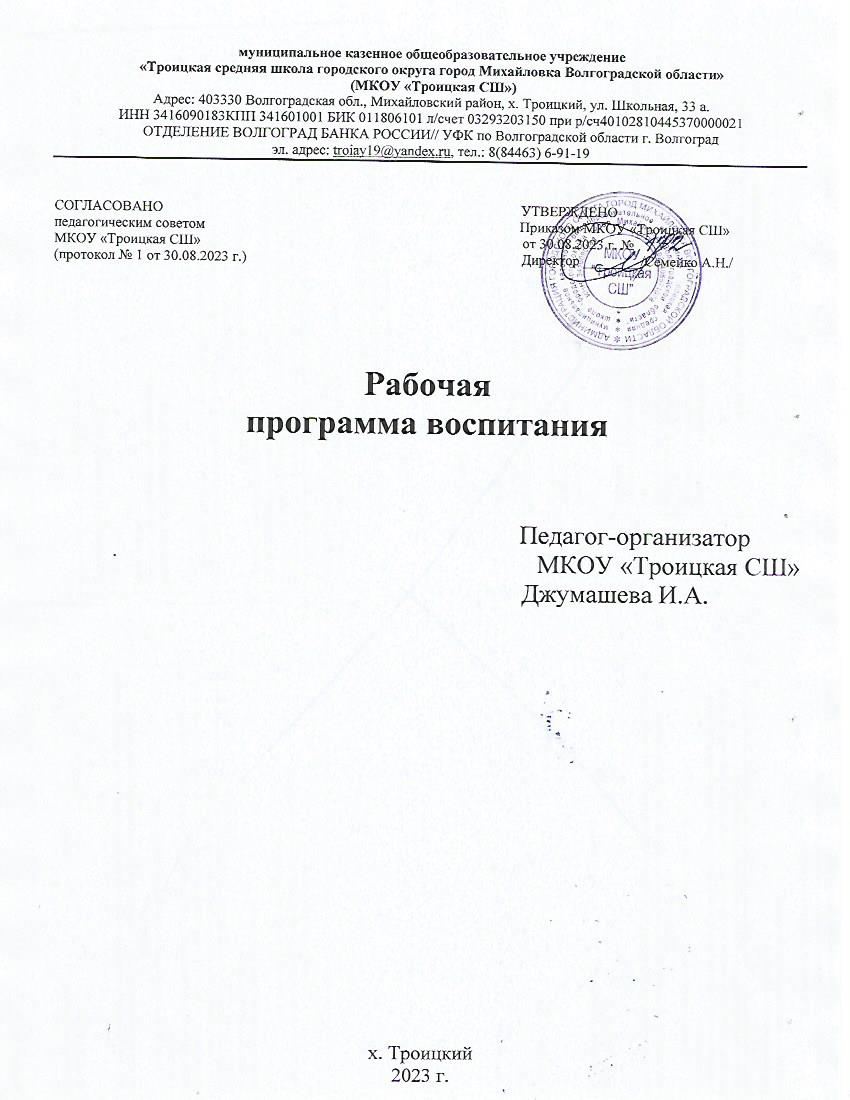 ОглавлениеПОЯСНИТЕЛЬНАЯ ЗАПИСКАРабочая программа воспитания (далее- Программа) является обязательной частью основных образовательных программ МКОУ «Троицкая средняя школа городского округа город Михайловка Волгоградской области».Программа разработана с учётом Федерального закона от 29.12.2012 № 273-ФЗ«Об образовании в Российской Федерации», Стратегии развития воспитания в Российской Федерации на период до 2025 года (Распоряжение Правительства Российской Федерации от 29.05.2015 № 996-р) и Плана мероприятий по её реализации в 2021 — 2025 годах(Распоряжение Правительства Российской Федерации от 12.11.2020 № 2945-р), Стратегии национальной безопасности Российской Федерации (Указ Президента Российской Федерации от 02.07.2021 № 400), федеральных государственных образовательных стандартов (далее — ФГОС) начального общего образования (Приказ Минпросвещения России от 31.05.2021 № 286), основного общего образования (Приказ Минпросвещения России от 31.05.2021 № 287), среднего общего образования (Приказ Минобрнауки России от 17.05.2012 № 413).Программа основывается на единстве и преемственности образовательного процесса всех уровней общего образования.Рабочая программа воспитания МКОУ «Троицкая средняя школа городского округа город Михайловка Волгоградской области» предназначена для планирования и организации системной воспитательной деятельности; разрабатывается и утверждается с участием коллегиальных органов управления общеобразовательной организацией, в том числе советов обучающихся, советов родителей (законных представителей); реализуется в единстве урочной и внеурочной деятельности, осуществляемой совместно с семьёй и другими участниками образовательных отношений, социальными институтами воспитания; предусматривает приобщение обучающихся к российским традиционным духовным ценностям, включая ценности своей этнической группы, правилам и нормам поведения, принятым в российском обществе на основе российских базовых конституционных норм и ценностей; историческое просвещение, формирование российской культурной и гражданской идентичности обучающихся.Программа включает три раздела: целевой, содержательный, организационный.Приложение — календарный план воспитательной работы.Воспитательная программа является обязательной частью основной образовательной программы МКОУ «Троицкая СШ» и призвана помочь всем участникам образовательного процесса реализовать воспитательный потенциал совместной деятельности и тем самым сделать школу воспитывающей организацией.Вместе с тем, Программа призвана обеспечить достижение обучающимся личностных результатов, определенные ФГОС: формировать у них основы российской идентичности; готовность к саморазвитию; мотивацию к познанию и обучению; ценностные установки и социально-значимые качества личности; активное участие в социально-значимой деятельности школы.Данная программа воспитания показывает систему работы с обучающимися вшколе.РАЗДЕЛ 1. ЦЕЛЕВОЙУчастниками являются педагогические и другие работники общеобразовательной организации, обучающиеся, их родители (законные представители), представители иных организаций, участвующие в реализации образовательного процесса в соответствии с законодательством Российской Федерации, локальными актами общеобразовательной организации. Родители (законные представители) несовершеннолетних обучающихся имеют преимущественное право на воспитание своих детей. Содержание воспитания обучающихся в общеобразовательной организации определяется содержанием российских базовых (гражданских, национальных) норм и ценностей, которые закреплены в Конституции Российской Федерации. Эти ценности и нормы определяют инвариантное содержание воспитания обучающихся. Вариативный компонент содержания воспитания обучающихся включает духовно-нравственные ценности культуры, традиционных религий народов России.Воспитательная деятельность в МКОУ «Троицкая СШ» планируется и осуществляется в соответствии с приоритетами государственной политики в сфере воспитания, установленными в Стратегии развития воспитания в Российской Федерации на период до 2025 года (Распоряжение Правительства Российской Федерации от 29.05.2015 № 996-р). Приоритетной задачей Российской Федерации в сфере воспитания детей является развитие высоконравственной личности, разделяющей российские традиционные духовные ценности, обладающей актуальными знаниями и умениями, способной реализовать свой потенциал в условиях современного общества, готовой к мирному созиданию и защите Родины.Цель и задачи воспитания обучающихсяСовременный российский национальный воспитательный идеал — высоконравственный, творческий, компетентный гражданин России, принимающий судьбу Отечества как свою личную, осознающий ответственность за настоящее и будущее страны, укоренённый в духовных и культурных традициях многонационального народа Российской Федерации.В соответствии с этим идеалом и нормативными правовыми актами РоссийскойФедерации в сфере образования цель воспитания обучающихся в МКОУ«Троицкая СШ»: развитие личности, создание условий для самоопределения и социализации на основе социокультурных, духовно-нравственных ценностей и принятых в российском обществе правил и норм поведения в интересах человека, семьи, общества и государства, формирование у обучающихся чувства патриотизма, гражданственности, уважения к памяти защитников Отечества и подвигам Героев Отечества, закону и правопорядку, человеку труда и старшему поколению, взаимного уважения, бережного отношения к культурному наследию и традициям многонационального народа Российской Федерации, природе и окружающей среде.Задачи воспитания обучающихся в МКОУ «Троицкая СШ»:усвоение ими знаний норм, духовно-нравственных ценностей, традиций, которые выработало российское общество (социально значимых знаний);формирование и развитие личностных отношений к этим нормам, ценностям, традициям (их освоение, принятие);приобретение соответствующего этим нормам, ценностям, традициям социокультурного опыта поведения, общения, межличностных и социальных отношений, применения полученных знаний;достижение личностных результатов освоения общеобразовательных программ в соответствии с ФГОС.Личностные результаты освоения обучающимися общеобразовательных программ включают осознание российской гражданской идентичности, сформированность ценностей самостоятельности и инициативы, готовность обучающихся к саморазвитию, самостоятельности и личностному самоопределению, наличие мотивации к целенаправленной социально значимой деятельности, сформированность внутренней позиции личности как особого ценностного отношения к себе, окружающим людям и жизни в целом.Воспитательная	деятельность	в	МКОУ		«Троицкая СШ»	планируется	и осуществляется	на	основе	аксиологического,	антропологического,	культурно- исторического, системно-деятельностного, личностно-ориентированного подходов и с учётом принципов воспитания: гуманистической направленности воспитания,совместной деятельности детей и взрослых, следования нравственному примеру, безопасной жизнедеятельности, инклюзивности, возрастосообразности.Направления воспитанияПрограмма в МКОУ «Троицкая СШ» реализуется в единстве учебной и воспитательной деятельности общеобразовательной организации по основным направлениям воспитания в соответствии с ФГОС:-гражданское воспитание — формирование российской гражданской идентичности, принадлежности к общности граждан Российской Федерации, к народу России как источнику власти в Российском государстве и субъекту тысячелетней российской государственности, уважения к правам, свободам и обязанностям гражданина России, правовой и политической культуры;-патриотическое воспитание — воспитание любви к родному краю, Родине, своему народу, уважения к другим народам России; историческое просвещение, формирование российского национального исторического сознания, российской культурной идентичности;-духовно-нравственное воспитание — воспитание на основе духовно- нравственной культуры народов России, традиционных религий народов России,формирование традиционных российских семейных ценностей; воспитание честности, доброты, милосердия, справедливости, дружелюбия и взаимопомощи, уважения к старшим, к памяти предков;эстетическое воспитание — формирование эстетической культуры на основе российских традиционных духовных ценностей, приобщение к лучшим образцам отечественного и мирового искусства;физическое воспитание, формирование культуры здорового образа жизни и эмоционального благополучия — развитие физических способностей с учётом возможностей и состояния здоровья, навыков безопасного поведения в природной и социальной среде, чрезвычайных ситуациях;трудовое воспитание — воспитание уважения к труду, трудящимся, результатам труда (своего и других людей), ориентация на трудовуюдеятельность, получение профессии, личностное самовыражение в продуктивном, нравственно достойном труде в российском обществе, достижение выдающихся результатов в профессиональной деятельности;экологическое воспитание — формирование экологической культуры, ответственного, бережного отношения к природе, окружающей среде на основероссийских традиционных духовных ценностей, навыков охраны, защиты, восстановления природы, окружающей среды;ценности научного познания — воспитание стремления к познанию себя и других людей, природы и общества, к получению знаний, качественного образования с учётом личностных интересов и общественных потребностей.Целевые ориентиры результатов воспитанияЦелевые ориентиры результатов воспитания на уровне начального общего образования.Гражданско-патриотическое воспитаниеЗнающий и любящий свою малую родину, свой край, имеющий представление о Родине — России, её территории, расположении.Сознающий принадлежность к своему народу и к общности граждан России, проявляющий уважение к своему и другим народам.Понимающий свою сопричастность к прошлому, настоящему и будущему родного края, своей Родины — России, Российского государства.Понимающий значение гражданских символов (государственная символика России, своего региона), праздников, мест почитания героев и защитников Отечества, проявляющий к ним уважение.Имеющий первоначальные представления о правах и ответственности человека в обществе, гражданских правах и обязанностях.Принимающий участие в жизни класса, общеобразовательной организации, в доступной по возрасту социально значимой деятельности.Духовно-нравственное воспитаниеУважающий духовно-нравственную культуру своей семьи, своего народа, семейные ценности с учётом национальной, религиозной принадлежности.Сознающий ценность каждой человеческой жизни, признающий индивидуальность и достоинство каждого человека.Доброжелательный, проявляющий сопереживание, готовность оказывать помощь, выражающий неприятие поведения, причиняющего физический и моральный вред другим людям, уважающий старших.Умеющий оценивать поступки с позиции их соответствия нравственным нормам, осознающий ответственность за свои поступки.Владеющий представлениями о многообразии языкового и культурного пространства России, имеющий первоначальные навыки общения с людьми разных народов, вероисповеданий.Сознающий нравственную и эстетическую ценность литературы, родного языка, русского языка, проявляющий интерес к чтению.Эстетическое воспитаниеСпособный	воспринимать	и	чувствовать	прекрасное	в	быту,	природе, искусстве, творчестве людей.Проявляющий	интерес	и	уважение	к	отечественной	и	мировой художественной культуре.Проявляющий стремление к самовыражению в разных видах художественной деятельности, искусстве.Физическое воспитание, формирование культуры здоровья и эмоциональногоблагополучия.Бережно относящийся к физическому здоровью, соблюдающий основные правила здорового и безопасного для себя и других людей образа жизни, в том числе в информационной среде.Владеющий основными навыками личной и общественной гигиены, безопасного поведения в быту, природе, обществе.Ориентированный на физическое развитие с учётом возможностей здоровья, занятия физкультурой и спортом.Сознающий и принимающий свою половую принадлежность, соответствующие ей психофизические и поведенческие особенности с учётом возраста.Трудовое воспитаниеСознающий ценность труда в жизни человека, семьи, общества.Проявляющий уважение к труду, людям труда, бережное отношение к результатам труда, ответственное потребление.Проявляющий интерес к разным профессиям.Участвующий в различных видах доступного по возрасту труда, трудовой деятельности.Экологическое воспитаниеПонимающий ценность природы, зависимость жизни людей от природы, влияние людей на природу, окружающую среду.Проявляющий любовь и бережное отношение к природе, неприятие действий, приносящих вред природе, особенно живым существам.Выражающий готовность в своей деятельности придерживаться экологическихнорм.Ценности научного познанияВыражающий познавательные интересы, активность, любознательность исамостоятельность в познании, интерес и уважение к научным знаниям, науке.Обладающий первоначальными представлениями о природных и социальных объектах, многообразии объектов и явлений природы, связи живой и неживой природы, о науке, научном знании.Имеющий первоначальные навыки наблюдений, систематизации и осмысления опыта в естественнонаучной и гуманитарной областях знания.Целевые ориентиры результатов воспитания на уровне основного общего образования.Гражданское воспитаниеЗнающий и принимающий свою российскую гражданскую принадлежность (идентичность) в поликультурном, многонациональном и многоконфессиональном российском обществе, в мировом сообществе.Понимающий сопричастность к прошлому, настоящему и будущему народа России, тысячелетней истории российской государственности на основе исторического просвещения, российского национального исторического сознания.Проявляющий уважение к государственным символам России, праздникам. Проявляющий готовность к  выполнению  обязанностей гражданина  России,реализации своих гражданских прав и свобод при уважении прав и свобод, законных интересов других людей.Выражающий неприятие любой дискриминации граждан, проявлений экстремизма, терроризма, коррупции в обществе.Принимающий участие в жизни класса, общеобразовательной организации, в том числе самоуправлении, ориентированный на участие в социально значимой деятельности.Патриотическое воспитаниеСознающий свою национальную, этническую принадлежность, любящий свой народ, его традиции, культуру.Проявляющий уважение к историческому и культурному наследию своего и других народов России, символам, праздникам, памятникам, традициям народов, проживающих в родной стране.Проявляющий интерес к познанию родного языка, истории и культуры своего края, своего народа, других народов России.Знающий и уважающий достижения нашей Родины — России в науке, искусстве, спорте, технологиях, боевые подвиги и трудовые достижения, героев и защитников Отечества в прошлом и современности.Принимающий участие в мероприятиях патриотической направленности.Духовно-нравственное воспитаниеЗнающий и уважающий духовно-нравственную культуру своего народа, ориентированный на духовные ценности и нравственные нормы народовРоссии, российского общества в ситуациях нравственного выбора (с учётом национальной, религиозной принадлежности).Выражающий готовность оценивать своё поведение и поступки, поведение и поступки других людей с позиций традиционных российских духовно-нравственных ценностей и норм с учётом осознания последствий поступков.Выражающий неприятие антигуманных и асоциальных поступков, поведения, противоречащих традиционным в России духовно-нравственным нормам и ценностям.Сознающий соотношение свободы и ответственности личности в условиях индивидуального и общественного пространства, значение и ценность межнационального, межрелигиозного согласия людей, народов в России, умеющий общаться с людьми разных народов, вероисповеданий.Проявляющий уважение к старшим, к российским традиционным семейным ценностям, институту брака как союзу мужчины и женщины для создания семьи, рождения и воспитания детей.Проявляющий интерес к чтению, к родному языку, русскому языку и литературе как части духовной культуры своего народа, российского общества.Эстетическое воспитаниеВыражающий понимание ценности отечественного и мирового искусства, народных традиций и народного творчества в искусстве.Проявляющий эмоционально-чувственную восприимчивость к разным видам искусства, традициям и творчеству своего и других народов, понимание их влияния на поведение людей.Сознающий роль художественной культуры как средства коммуникации и самовыражения в современном обществе, значение нравственных норм, ценностей, традиций в искусстве.Ориентированный на самовыражение в разных видах искусства, в художественном творчестве.Физическое воспитание, формирование культуры здоровья и эмоциональногоблагополучия.Понимающий ценность жизни, здоровья и безопасности, значение личных усилий в сохранении здоровья, знающий и соблюдающий правила безопасности, безопасного поведения, в том числе в информационной среде.Выражающий установку на здоровый образ жизни (здоровое питание, соблюдение гигиенических правил, сбалансированный режим занятий и отдыха, регулярную физическую активность).Проявляющий неприятие вредных привычек (курения, употребления алкоголя, наркотиков, игровой и иных форм зависимостей), понимание их последствий, вреда для физического и психического здоровья.Умеющий осознавать физическое и эмоциональное состояние (своё и других людей), стремящийся управлять собственным эмоциональным состоянием.Способный адаптироваться к меняющимся социальным, информационным и природным условиям, стрессовым ситуациям.Трудовое воспитаниеУважающий труд, результаты своего труда, труда других людей.Проявляющий интерес к практическому изучению профессий и труда различного рода, в том числе на основе применения предметных знаний.Сознающий важность трудолюбия, обучения труду, накопления навыков трудовой деятельности на протяжении жизни для успешной профессиональной самореализации в российском обществе.Участвующий в решении практических трудовых дел, задач (в семье, общеобразовательной организации, своей местности) технологической исоциальной направленности, способный инициировать, планировать и самостоятельно выполнять такого рода деятельность.Выражающий готовность к осознанному выбору и построению индивидуальной траектории образования и жизненных планов с учётом личных и общественных интересов, потребностей.Экологическое воспитаниеПонимающий значение и глобальный характер экологических проблем, путей их решения, значение экологической культуры человека, общества.Сознающий свою ответственность как гражданина и потребителя в условиях взаимосвязи природной, технологической и социальной сред.Выражающий активное неприятие действий, приносящих вред природе.Ориентированный на применение знаний естественных и социальных наук для решения задач в области охраны природы, планирования своих поступков и оценки их возможных последствий для окружающей среды.Участвующий в практической деятельности экологической, природоохранной направленности.Ценности научного познанияВыражающий познавательные интересы в разных предметных областях с учётом индивидуальных интересов, способностей, достижений.Ориентированный в деятельности на научные знания о природе и обществе, взаимосвязях человека с природной и социальной средой.Развивающий навыки использования различных средств познания, накопления знаний о мире (языковая, читательская культура, деятельность в информационной, цифровой среде).Демонстрирующий навыки наблюдений, накопления фактов, осмысленияопыта в естественнонаучной и гуманитарной областях познания, исследовательской деятельности.Целевые ориентиры результатов воспитания на уровне среднего общего образования.Гражданское воспитаниеОсознанно выражающий свою российскую гражданскую принадлежность (идентичность) в поликультурном, многонациональном и многоконфессиональном российском обществе, в мировом сообществе.Сознающий своё единство с народом России как источником власти и субъектом тысячелетней российской государственности, с Российским государством, ответственность за его развитие в настоящем и будущем на основе исторического просвещения, сформированного российского национального исторического сознания.Проявляющий готовность к защите Родины, способный аргументированно отстаивать суверенитет и достоинство народа России и Российского государства, сохранять и защищать историческую правду.Ориентированный на активное гражданское участие на основе уважения закона и правопорядка, прав и свобод сограждан.Осознанно и деятельно выражающий неприятие любой дискриминации по социальным, национальным, расовым, религиозным признакам, проявлений экстремизма, терроризма, коррупции, антигосударственной деятельности.Обладающий опытом гражданской социально значимой деятельности (в ученическом самоуправлении, волонтёрском движении, экологических, военно- патриотических и др. объединениях, акциях, программах).Патриотическое воспитаниеВыражающий свою национальную, этническую принадлежность, приверженность к родной культуре, любовь к своему народу.Сознающий причастность к многонациональному народу Российской Федерации, Российскому Отечеству, российскую культурную идентичность.Проявляющий деятельное ценностное отношение к историческому и культурному наследию своего и других народов России, традициям, праздникам, памятникам народов, проживающих в родной стране — России.Проявляющий уважение к соотечественникам, проживающим за рубежом, поддерживающий их права, защиту их интересов в сохранении российской культурной идентичности.Духовно-нравственное воспитаниеПроявляющий приверженность традиционным духовно-нравственным ценностям, культуре народов России с учётом мировоззренческого, национального, конфессионального самоопределения.Действующий и оценивающий своё поведение и поступки, поведение и поступки других людей с позиций традиционных российских духовно-нравственных ценностей и норм с осознанием последствий поступков, деятельно выражающий неприятие антигуманных и асоциальных поступков, поведения, противоречащих этим ценностям.Проявляющий уважение к жизни и достоинству каждого человека, свободе мировоззренческого выбора и самоопределения, к представителям различных этнических групп, религий народов России, их национальному достоинству ирелигиозным чувствам с учётом соблюдения конституционных прав и свобод всех граждан.Понимающий и деятельно выражающий ценность межнационального, межрелигиозного согласия людей, народов в России, способный вести диалог с людьми разных национальностей, отношения к религии и религиозной принадлежности, находить общие цели и сотрудничать для их достижения.Ориентированный на создание устойчивой семьи на основе российских традиционных семейных ценностей; понимания брака как союза мужчины и женщины для создания семьи, рождения и воспитания в семье детей; неприятия насилия в семье, ухода от родительской ответственности.Обладающий сформированными представлениями о ценности и значении в отечественной и мировой культуре языков и литературы народов России, демонстрирующий устойчивый интерес к чтению как средству познания отечественной и мировой духовной культуры.Эстетическое воспитаниеВыражающий понимание ценности отечественного и мирового искусства, российского и мирового художественного наследия.Проявляющий восприимчивость к разным видам искусства, понимание эмоционального воздействия искусства, его влияния на поведение людей,умеющий критически оценивать это влияние.Проявляющий понимание художественной культуры как средства коммуникации и самовыражения в современном обществе, значения нравственных норм, ценностей, традиций в искусстве.Ориентированный на осознанное творческое самовыражение, реализацию творческих способностей в разных видах искусства с учётом российских традиционных духовных и нравственных ценностей, на эстетическое обустройство собственного быта.Физическое воспитание, формирование культуры здоровья и эмоционального благополучия.Понимающий и выражающий в практической деятельности ценность жизни, здоровья и безопасности, значение личных усилий в сохранении и укреплении своего здоровья и здоровья других людей.Соблюдающий правила личной и общественной безопасности, в том числе безопасного поведения в информационной среде.Выражающий на практике установку на здоровый образ жизни (здоровое питание, соблюдение гигиены, режим занятий и отдыха, регулярную физическую активность), стремление к физическому совершенствованию, соблюдающий и пропагандирующий безопасный и здоровый образ жизни.Проявляющий сознательное и обоснованное неприятие вредных привычек (курения, употребления алкоголя, наркотиков, любых форм зависимостей), деструктивного поведения в обществе и цифровой среде, понимание их вреда для физического и психического здоровья.Демонстрирующий навыки рефлексии своего состояния (физического, эмоционального, психологического), состояния других людей с точки зрения безопасности, сознательного управления своим эмоциональным состоянием, развивающий способности адаптироваться к стрессовым ситуациям в общении, в разных коллективах, к меняющимся условиям (социальным, информационным,природным).Трудовое воспитаниеУважающий труд, результаты труда, трудовые и профессиональные достижения своих земляков, их вклад в развитие своего поселения, края, страны, трудовые достижения российского народа.Проявляющий способность к творческому созидательному социально значимому труду в доступных по возрасту социально-трудовых ролях, в том числе предпринимательской деятельности в условиях самозанятости или наёмного труда.Участвующий в социально значимой трудовой деятельности разного вида в семье, общеобразовательной организации, своей местности, в том числе оплачиваемом труде в каникулярные периоды, с учётом соблюдения законодательства.Выражающий осознанную готовность к получению профессионального образования, к непрерывному образованию в течение жизни как условию успешной профессиональной и общественной деятельности.Понимающий специфику трудовой деятельности, регулирования трудовых отношений, самообразования и профессиональной самоподготовки в информационном высокотехнологическом обществе, готовый учиться и трудиться в современном обществе.Ориентированный на осознанный выбор сферы трудовой, профессиональной деятельности в российском обществе с учётом личных жизненных планов, потребностей своей семьи, общества.Экологическое воспитаниеДемонстрирующий в поведении сформированность экологической культуры на основе понимания влияния социально-экономических процессов на природу, в том числе на глобальном уровне, ответственность за действия в природной среде.Выражающий деятельное неприятие действий, приносящих вред природе. Применяющий знания естественных и социальных наук для разумного,бережливого природопользования в быту, общественном пространстве.Имеющий и развивающий опыт экологически направленной, природоохранной, ресурсосберегающей деятельности, участвующий в его приобретении другими людьми.Ценности научного познанияДеятельно выражающий познавательные интересы в разных предметных областях с учётом своих интересов, способностей, достижений.Обладающий представлением о современной научной картине мира, достижениях науки и техники, аргументированно выражающий понимание значения науки в жизни российского общества, обеспечении его безопасности, гуманитарном, социально-экономическом развитии России.Демонстрирующий навыки критического мышления, определения достоверной научной информации и критики антинаучных представлений.Развивающий и применяющий навыки наблюдения, накопления и систематизации фактов, осмысления опыта в естественнонаучной и гуманитарной областях познания, исследовательской деятельности.РАЗДЕЛ 2. СОДЕРЖАТЕЛЬНЫЙУклад общеобразовательной организацииДо революции на территории хутора Троицкого школы не было. Только в 1922 году  была организована начальная школа. В ней обучалось 25 учащихся. В 1928 году открылась школа крестьянской молодёжи, в 1933 году она стала семилетней, а примерно в начале 40-х годов – средней. Школа располагалась в деревянном двухэтажном здании на краю хутора. Занятия проходили в две смены, так как в школе обучались дети из всех близлежащих хуторов: Медведевского, Рогожина, Карагичевского, Катасоновского, Крутинского и других. В 1962 году в Троицком была построена новая трехэтажная школа на 620 учебных мест: светлая, высокая, просторная. Это было знаменательное событие для села и детей. Директором школы был Андрей Никитич Серёжкин. С 1968 года по 1971 год школу возглавлял Владимир Иванович Таран. Учителя совместно с детьми озеленили территорию школьного двора, заложили фруктовый сад, учебно-опытный участок, цветник. С 1971 года по 1988 год директором школы работала Зоя Афанасьевна Шишкина. Эта энергичная, принципиальная женщина сумела создать коллектив педагогов-единомышленников, которым было по плечу решение труднейших образовательно-воспитательных задач, стоящих перед школой. С 1988 года по  2019 год школой руководил директор Борис Георгиевич Буряк. С 2019 года и по сей день директором школы является Александр Николаевич Семейко. Школа по-прежнему выполняет свою главную задачу – даёт учащимся глубокие, прочные знания, решает важнейшие проблемы воспитания.Лучшие традиции сохраняются и живут в школьном коллективе:общешкольные праздники – ежегодно проводимые творческие (театрализованные, музыкальные, литературные и т.п.) дела, связанные со значимыми для детей и педагогов знаменательными датами и в которых участвуют все классы школы: День Учителя (поздравление учителей, концертная программа, подготовленная обучающимися); День матери, 8 Марта, День защитника Отечества, День Победы, выпускные вечера, «Первый звонок», «Последний звонок», Марафон ЗОЖ, День рождения школы и др.;церемонии награждения (по итогам года) школьников за отличную учебу, активное участие в жизни школы, защиту чести школы в конкурсах, соревнованиях, олимпиадах, значительный вклад в развитие школы. «Праздник знаний в апреле каждого года. Награждение на торжественной линейке «Последний звонок» по итогам учебного года Похвальными листами и грамотами обучающихся, а также «Парад отличников» на празднике 1 сентября;социальные проекты – ежегодные совместно разрабатываемые и реализуемые школьниками и педагогами комплексы дел (благотворительной, экологической, патриотической, трудовой направленности), ориентированные на преобразование окружающего школу социума: патриотическая акция «Бессмертный полк», акция«Письмо солдату»; общешкольные родительские и ученические собрания, которые проводятся регулярно, в рамках которых обсуждаются насущные проблемы;месячник по профилактике правонарушений в школе (профилактические мероприятия с обучающимися, встреча родителей и обучающихся с представителями КДН и ЗП, ПДН);программы ко Дню матери, 8 Марта, выпускные вечера, спортивные праздники и т.п. с участием родителей, бабушек и дедушек;конкурс художественного чтения к дню Победы в Сталинградской битве;торжественные мероприятия к 9 мая и другим значимым датам в истории страны;школа участвует в следующих проектах и программах, включённых в систему воспитательной деятельности:Федеральный профориентационный проект «Билет в будущее»;«Большая перемена»;«Разговоры о важном»;существует «Волонтерский отряд «Новое поколение», спортивный клуб,  развивается школьное самоуправление.Школьная жизнь начинается с Дня знаний и заканчивается Выпускным балом. В этот временной отрезок 9, 11 лет учебы дети получают знания не только по предметам образовательного цикла, переходя от простого к более сложному, но и через организацию воспитательной работы в классе, школе, учреждениях дополнительного образования, становятся более организованными, самостоятельными, эрудированными. Время ставит нас перед необходимостью пересмотреть свои взгляды на воспитательный процесс в общеобразовательном учреждении. Ведь на современном этапе развития социальные и экономические проблемы существенно ослабили институты семьи, школы, государства и их воздействие на воспитание детей. Следствиями этого процесса можно считать повышение количества детей, оказавшихся в трудной жизненной ситуации, рост правонарушений среди несовершеннолетних, правовой нигилизм, пренебрежительное отношение к духовно–нравственным ценностям, приоритету здорового образа жизни и др.В последние годы расширяется национальный состав населения страны, города и соответственно учащихся школы, многоконфессиональность, различия в культурных традициях требуют работы по профилактике экстремизма.Школа выступает для ребёнка первой и основной моделью социального мира. Именно школьный опыт помогает осваивать те законы, по которым живёт взрослый мир. Воспитание не в состоянии изменить ситуацию, сложившуюся в обществе и микросреду ученика, но в состоянии помочь выработать необходимое отношение к позитивным и негативным сторонам действительности, приучить к активному участию в преобразованиях современной жизни. Это и предстоит решить школе как институту социализации. На это нацелена воспитательная работа в школе.Процесс воспитания в МКОУ «Троицкая СШ» основывается на следующих принципах:- Приоритет безопасности ребенка - неукоснительное соблюдение законности и прав семьи и ребенка, соблюдения конфиденциальности информации о ребенке и семье, а также при нахождении его в образовательной организации;Совместное решение личностно и общественно значимых проблем - личностные и общественные проблемы являются основными стимулами развития школьника, а воспитание - это педагогическая поддержка процесса развития личностиобучающегося, организация основных совместных дел обучающихся и педагогических работников как предмета совместной заботы и взрослых, и обучающихся;Системно-деятельностная организация воспитания - интеграция содержания различных видов деятельности обучающихся осуществляется на основе базовых национальных ценностей, системности, целесообразности и не шаблонности воспитания как условия его эффективности;Полисубъектность воспитания и социализации - обучающиеся включены в различные виды социальной, информационной, коммуникативной активности, в содержании которых присутствуют разные, нередко противоречивые ценности и мировоззренческие установки, поэтому деятельность нашего образовательного учреждения, всего педагогического коллектива в организации социально- педагогического партнерства является ведущей, определяющей ценности, содержание, формы и методы воспитания и социализации обучающихся в учебной, вне учебной, внешкольной, общественно значимой деятельности;Событийность - реализация процесса воспитания главным образом через создание в школе детско-взрослых общностей, которые бы объединяли детей и педагогов яркими и содержательными событиями, общими совместными делами как предмета совместной заботы и взрослых, и детей;Ориентация на идеал - воспитание всегда ориентировано на определенный идеал, который являет собой высшую цель стремлений, деятельности воспитания и самовоспитания, духовно-нравственного развития личности. В нашей школе формирование жизненных идеалов, помогает найти образы для подражания в рамках гражданско - патриотического воспитания, музейной педагогике, что позволяет обучающимся сопоставить свои жизненные приоритеты с духовной высотой, героизмом идеала;Диалогическое общение - предусматривает его организацию средствами равноправного межсубъектного диалога: подростка со сверстниками, родителями, учителем и другими значимыми взрослыми;Психологическая комфортная среда - ориентир на создание в образовательной организации для каждого ребенка и взрослого позитивных эмоций и доверительных отношений, конструктивного взаимодействия школьников и педагогов;Следование нравственному примеру - содержание учебного процесса, вне учебной и внешкольной деятельности наполняется примерами нравственного поведения, особое значение для духовно-нравственного развития обучающегося имеет пример учителя, его внешний вид, культура общения и т. д;Основными традициями воспитания в МКОУ «Троицкая СШ» являются следующие:Ключевые общешкольные дела, через которые осуществляется интеграция воспитательных усилий педагогов;коллективная разработка, коллективное планирование, коллективное проведение и коллективный анализ их результатов;ступени социального роста обучающихся (от пассивного наблюдателя до участника, от участника до организатора, от организатора до лидера того или иного дела);конструктивное	межличностное,	межклассное	и	межвозврастноевзаимодействие обучающихся, а также их социальная активность;ориентация на формирование, создание и активизацию ученического самоуправления, как на уровне класса, так и на уровне школы.Воспитательная система школы складывается из совместной деятельности учителей, учащихся, родителей (законных представителей), педагогов дополнительного образования школы и МОУ ДО «ЦДТ»; из воспитания на уроке, вне урока: через систему дополнительного образования, внеурочной деятельности, реализацию преемственности детский сад-школа, экскурсионной и творческой деятельности.Основная идея, которой руководствуется педагогический коллектив школы – сотворчество и сотрудничество.Источниками, оказывающими положительное воспитательный процесс в школе, являются педагоги:− высококвалифицированный коллектив, способный замотивировать учащихся на высокие достижения в учебной, спортивной, творческой и социальной деятельностях;− специалисты социально-психологической службы, обеспечивающие педагогическую поддержку обучающихся;− классные руководители, использующие в работе с учащимися современные формы и виды деятельности, собственным примером демонстрирующие активную гражданскую позицию.Виды, формы и содержание воспитательной деятельностиРеализация цели и задач данной программы воспитания осуществляется в рамках следующих направлений - модулях воспитательной работы школы.Инвариантные	модули:	«Урочная		деятельность»,	«Внеурочная деятельность»,	«Классное	руководство»,	«Основные	школьные	дела»,«Внешкольные мероприятия», «Организация предметно-пространственной среды»,«Взаимодействие	с	родителями»,	«Самоуправление»,	«Профилактика	и безопасность», «Социальное партнерство», «Профориентация».Вариативные	модули:	«Детские	общественные	объединения», «Музейное дело».Инвариантные модулиУрочная деятельностьРеализация школьными педагогами воспитательного потенциала урока предполагает следующее:установление доверительных отношений между учителем и его учениками, способствующих позитивному восприятию учащимися требований и просьб учителя, привлечению их внимания к обсуждаемой на уроке информации, активизации их познавательной деятельности;побуждение школьников соблюдать на уроке общепринятые нормы поведения, правила общения со старшими (учителями) и сверстниками (обучающимися), принципы учебной дисциплины и самоорганизации;привлечение внимания школьников к ценностному аспекту изучаемых науроках явлений, организация их работы с получаемой на уроке социально значимой информацией – инициирование ее обсуждения, высказывания учащимися своего мнения по ее поводу, выработки своего к ней отношения;использование воспитательных возможностей содержания учебного предмета через демонстрацию детям примеров ответственного, гражданского поведения, проявления человеколюбия и добросердечности, через подбор соответствующих текстов для чтения, задач для решения, проблемных ситуаций для обсуждения в классе;применение на уроке интерактивных форм работы учащихся: интеллектуальных, деловых, ситуационных игр, стимулирующих познавательную мотивацию школьников; дискуссий, которые дают учащимся возможность приобрести опыт ведения конструктивного диалога; групповой работы или работы в парах, которые учат школьников командной работе и взаимодействию с другими детьми;включение в урок игровых процедур, которые помогают поддержать мотивацию детей к получению знаний, налаживанию позитивных межличностных отношений в классе, помогают установлению доброжелательной атмосферы во время урока;организация шефства, наставничества мотивированных и эрудированных учащихся над их неуспевающими одноклассниками, дающего школьникам социально значимый опыт сотрудничества и взаимной помощи;инициирование и поддержка исследовательской деятельности школьников в рамках реализации ими индивидуальных и групповых исследовательских проектов, что даст школьникам возможность приобрести навык самостоятельного решения теоретической проблемы, навык генерирования и оформления собственных идей, навык уважительного отношения к чужим идеям, оформленным в работах других исследователей, навык публичного выступления перед аудиторией, аргументирования и отстаивания своей точки зрения.Внеурочная деятельностьРеализация воспитательного потенциала внеурочной деятельности в целях обеспечения индивидуальных потребностей обучающихся осуществляется в рамках выбранных ими курсов, занятий.Основное содержание занятийИнформационно-просветительские	занятия	патриотической,	нравственно	и экологической направленности «Разговоры о важном».Основная цель: развитие ценностного отношения обучающихся к своей Родине – России, населяющим ее людям, ее уникальной истории, богатой природе и великой культуре.Основная задача: формирование соответствующей внутренней позиции личности школьника, необходимой ему для конструктивного и ответственного поведения в обществе. Основные темы занятий связаны с важнейшими аспектами жизни человека в современной России: знанием родной истории и пониманием сложностей современного мира, техническим прогрессом и сохранением природы,ориентацией в мировой художественной культуре и повседневной культуре поведения, доброжелательным отношением к окружающим и ответственным отношением к собственным поступкам.Основные организационные формы: интегрированные курсы, метапредметные кружки или факультативы.Занятия, направленные на удовлетворение профориентационных интересов и потребностейОсновная цель: развитие ценностного отношения обучающихся к труду, как основному способу достижения жизненного благополучия и ощущения уверенности вжизни.Основная задача: формирование готовности школьников к осознанному выбору направления продолжения своего образования и будущей профессии, осознание важности получаемых в школе знаний для дальнейшей профессиональной и внепрофессиональной деятельности.Основные организационные формы: профориентационные беседы, деловые игры, квесты, решение кейсов, изучение специализированных цифровых ресурсов, профессиональные пробы, моделирующие профессиональную деятельность, экскурсии, посещение ярмарок профессий и профориентационных парков.Основное содержание: знакомство с миром профессий и способамиполучения профессионального образования; создание условий для развития над профессиональных навыков (общения, работы в команде, поведения в конфликтной ситуации и т.п.); создание условий для познания обучающимся самого себя, своих мотивов, устремлений, склонностей как условий для формирования уверенности в себе, способности адекватно оценивать свои силы и возможности.Занятия, связанные с реализацией особых интеллектуальных и социокультурных потребностей обучающихсяОсновная цель: интеллектуальное и общекультурное развитие обучающихся, удовлетворение их особых познавательных, культурных, оздоровительных потребностей и интересов.Основная задача: формирование ценностного отношения обучающихся к знаниям, как залогу их собственного будущего, и к культуре в целом, как к духовному богатству общества, сохраняющему национальную самобытность народов России.Основные направления деятельности: занятия по дополнительному или углубленному изучению учебных предметов или модулей; занятия в рамках исследовательской и проектной деятельности; занятия, связанные с освоением регионального компонента образования или особыми этнокультурными интересами участников образовательныхотношений; дополнительные занятия для школьников, испытывающих затруднения в освоении учебной программы или трудности в освоении языка обучения;специальные занятия для обучающихся с ограниченными возможностями здоровья или испытывающими затруднения в социальной коммуникации.Занятия, направленные на удовлетворение интересов и потребностей обучающихся в творческом и физическом развитии, помощь в самореализации, раскрытии и развитии способностей и талантов.Основная цель: удовлетворение интересов и потребностей обучающихся в творческом и физическом развитии, помощь в самореализации, раскрытии и развитии способностей и талантов.Основные задачи: раскрытие творческих способностей школьников, формирование у них чувства вкуса и умения ценить прекрасное, формирование ценностного отношения к культуре; физическое развитие обучающихся, привитие им любви к спорту и побуждение к здоровому образу жизни, воспитание силы воли, ответственности, формирование установок на защиту слабых; оздоровление школьников, привитие им любви к своему краю, его истории, культуре, природе, развитие их самостоятельности и ответственности, формирование навыков самообслуживающего труда.Основные организационные формы: занятия школьников в различных творческих объединениях (музыкальных, хоровых или танцевальных студиях, театральных кружках или кружках художественного творчества, журналистских, поэтических или писательских клубах и т.п.);занятия школьников в спортивных объединениях (секциях и клубах, организация спортивных турниров и соревнований); занятия школьников в объединениях туристско-краеведческой направленности (экскурсии, развитие школьных музеев).Занятия, направленные на комплекс воспитательных мероприятий, деятельность ученических сообществ, педагогическое сопровождение, удовлетворение социальных потребностей обучающихся.Основная цель: развитие важных для жизни подрастающего человека социальных умений заботиться о других и организовывать свою собственную деятельность, лидировать и подчиняться, брать на себя инициативу и нести ответственность, отстаивать свою точку зрения и принимать другие точки зрения.Основная задача: обеспечение психологического благополучия обучающихся в образовательном пространстве школы, создание условий для развития ответственности за формирование макро и микро коммуникаций, складывающихся в образовательной организации, понимания зон личного влияния на уклад школьной жизни.Классное руководствоОсуществляя работу с классом, педагог организует:работу с классным коллективом;индивидуальную работу с учащимися вверенного ему класса;работу с учителями, преподающими в данном классе;работу с родителями учащихся или их законными представителями Работа с классным коллективом:инициирование, мотивация и поддержка участия класса в общешкольных ключевых делах, осуществление педагогического сопровождения и оказание необходимой помощи детям в их подготовке, проведении и анализе;педагогическое сопровождение ученического самоуправления класса, детской социальной активности, в том числе и волонтерство;поддержка детских инициатив и их педагогическое сопровождение;организация и проведение совместных дел с учащимися вверенного ему класса, их родителей; интересных и полезных для личностного развития ребенка (интеллектуально-познавательной,	гражданско-патриотической,	героико- патриотической, трудовой, спортивно-оздоровительной, духовно-нравственной, творческой, профориентационной и др. направленности), позволяющие:вовлечь в них детей с самыми разными потребностями и тем самым дать им возможность самореализоваться в них,установить и упрочить доверительные отношения с учащимися класса, стать для них значимым взрослым, задающим образцы поведения в обществе;проведение классных часов как часов плодотворного и доверительного общения педагога и школьников, основанных на принципах уважительного отношения к личности ребенка, поддержки активной позиции каждого ребенка в беседе, предоставления школьникам возможности обсуждения и принятия решений по обсуждаемой проблеме, создания благоприятной среды для общения;сплочение коллектива класса через:игры и тренинги на сплочение и командообразование, развитие самоуправленческих начал и организаторских, лидерских качеств, умений и навыков;походы и экскурсии, организуемые классными руководителями совместно с родителями;празднование в классе дней рождения детей, включающие в себя подготовленные микрогруппами поздравления, сюрпризы, творческие подарки и розыгрыши и т. д.;регулярные внутри классные «огоньки» и творческие дела, дающие каждому школьнику возможность рефлексии собственного участия в жизни класса.Мотивация исполнения существующих и выработка совместно с обучающимися новых законов класса, помогающих детям освоить нормы и правила общения.Индивидуальная работа с учащимися:изучение особенностей личностного развития учащихся класса через наблюдение за поведением школьников в их повседневной жизни, в специально создаваемых педагогических ситуациях, в играх, погружающих ребенка в мир человеческих отношений, в организуемых педагогом беседах по тем или иным нравственным проблемам; результаты наблюдения сверяются с результатами бесед классногоруководителя с родителями школьников, с преподающими в его классе учителями, а также (при необходимости) – со школьным психологом;поддержка ребенка в решении важных для него жизненных проблем (налаживание взаимоотношений с одноклассниками или учителями, выбор профессии, вуза и дальнейшего трудоустройства, успеваемость и т.п.), когда каждая проблема трансформируется классным руководителем в задачу для школьника, которую они совместно стараются решить;индивидуальная работа со школьниками класса, направленная на заполнение ими личных портфолио, в которых дети не просто фиксируют свои учебные, творческие, спортивные, личностные достижения, но и в ходе индивидуальных неформальных бесед с классным руководителем в начале каждого года планируют их, а в конце года – вместе анализируют свои успехи и неудачи;мотивация ребенка на участие в жизни класса, школы, на участие в общественном детском/молодежном движении и самоуправлении;мотивация школьников совместно с учителями-предметниками на участие в конкурсном и олимпиадном движении;коррекция поведения ребенка через частные беседы с ним, его родителями или законными представителями, с другими учащимися класса; через включение в проводимые школьным психологом тренинги общения; через предложение взять на себя ответственность за то или иное поручение в классе;работа с обучающимися, состоящими на различных видах учёта, в группе риска, оказавшимися в трудной жизненной ситуации. Работа направлена на контроль за свободным времяпровождением.Формы и виды работы: вовлечение детей в кружковую работу, наделение общественными поручениями в классе делегирование отдельных поручений, ежедневный контроль, беседы с родителями.Работа с учителями, преподающими в классе:регулярные консультации классного руководителя с учителями-предметниками, направленные на формирование единства мнений и требований педагогов по ключевым вопросам воспитания, на предупреждение и разрешение конфликтов между учителями и учащимися;проведение мини-педсоветов, направленных на решение конкретных проблем класса и интеграцию воспитательных влияний на школьников;привлечение учителей к участию во внутри классных делах, дающих педагогам возможность лучше узнавать и понимать своих учеников, увидев их в иной, отличной от учебной, обстановке;привлечение учителей к участию в родительских собраниях класса для объединения усилий в деле обучения и воспитания детей.рым они должны следовать в школе в рамках уклада школьной жизни.Работа с родителями учащихся или их законными представителями:регулярное информирование родителей о школьных успехах и проблемах их детей, о жизни класса в целом;помощь родителям школьников или их законным представителям в регулировании отношений между ними, администрацией школы и учителями- предметниками;организация родительских собраний, происходящих в режиме обсуждения наиболее острых проблем обучения и воспитания школьников;создание и организация работы родительских комитетов классов, участвующих в управлении образовательной организацией и решении вопросов воспитания и обучения их детей;привлечение членов семей школьников к организации и проведению дел класса;организация на базе класса семейных праздников, конкурсов, соревнований, направленных на сплочение семьи и школы.Для помощи, контроля и обобщения опыта в школе работает два МО кл. руководителей: 1 – 4 классов и 5 – 11 классов.Цель работы МО: продолжить повышение теоретического, научно- методического уровней подготовки классных руководителей по вопросам психологии, педагогики, теории и практики воспитательной работы.Задачи:Внедрение современных воспитательных технологий в работу классных руководителей.Активизация работы по изучению, обобщению и распространению передового опыта по теме «Концептуальные основы воспитания национального самосознания, межнациональной толерантности».Продолжение работы по созданию методической «копилки» школы.Воспитательные задачи:Продолжить	формирование	активной	гражданской	позиции	через	внедрение современных педагогических технологий.Формировать у учащихся устойчивые нравственные идеалы через формирования национального самосознания, межнациональной толерантности.Осуществлять конструктивное партнерство школы и семьи по предупреждению межнациональной розни. Совершенствование профилактической работы.Создать	условия	для	формирования	у	школьников	трудовых	навыков	и способствовать своевременному осознанному выбору профессии.Периодичность заседаний: 1 раз в четверть.Консультации для классных руководителей — 1 раз в неделю. Консультации для классных руководителей:Функциональные обязанности классных руководителей.Пакет документов классных руководителей.Социальный паспорт класса.Формы работы с родителями.Изучение классного коллектива.Формы классных часов и мероприятий. В течение года:Создание методической копилки.Обзор	методической	литературы	по	проблемам	организации	воспитательной деятельности.Проведение классными руководителями открытых мероприятий, участие в конкурсах, семинарах психолого-педагогической направленности.Основные школьные делаВоспитательное пространство МКОУ «Троицкой СШ» представляет собой систему условий, возможностей для саморазвития личности, образуемых субъектами этого пространства - детьми, педагогами, родителями. Значительная часть семей связана со школой тесными узами: учились дети, внуки. Эта особенность играет важную роль в воспитательном процессе, способствует формированию благоприятного микроклимата, доверительных отношений, укреплению традиций, лучшему взаимопониманию родителей, учащихся и учителей не только в школе, но в микрорайоне в целом.Для достижения целей в воспитательную систему школы положены следующие подходы:деятельностный подход как стратегия гуманизации технологий воспитания. Чем разнообразнее и продуктивнее значимая для личности деятельность, тем эффективнее происходит овладение общечеловеческой и профессиональной культурой;личностно-ориентированный подход, требующий от учителя отношения к учащемуся как к уникальному явлению, независимо от его индивидуальных особенностей;полисубъектный (диалогический) подход обусловлен условиями субъект- субъектных отношений. Педагог не воспитывает, не учит, а активизирует учащихся к саморазвитию, изучает их активность, создает условия для самодвижения;индивидуально-творческий подход предполагает развитие мотивации во всех видах деятельности, организацию самодвижения к конечному результату. Основное назначение состоит в создании условий для самореализации личности, выявления и развития творческих возможностей каждого учащегося.Основные направления воспитательной работы:С позиции современных экономических, политических и социально культурных условий развития страны, определились и основные направления воспитательной работы в школе:сохранение здоровья, развитие потребности в здоровом образе жизни;гражданско-патриотическое;духовно-нравственное;экологическое.Сохранение здоровья, развитие потребности в здоровом образе жизни.Педагоги школы постоянно осуществляют поиск наиболее оптимальных средств сохранения и укрепления здоровья (физического, психологического и социального) учащихся школы, создание наиболее благоприятных условий жизнедеятельности детей.Цели:сохранение здоровья детей;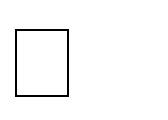 привлечение	внимания	общественности	к	проблеме	сохранения	и укрепления здоровья детей;   создание	и	апробация	здоровье	сберегающих	технологий	в образовательном процессе.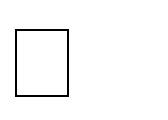 Задачи:   формирование правильного отношения к своему здоровью, восприятие здоровья как жизненной ценности;   формировать способность к самодиагностике состояния здоровья и устойчивую мотивацию на здоровый образ жизни;обучение учащихся самостоятельно снимать психическое напряжение;формирование у педагогов, родителей и учащихся здорового образажизни.Ожидаемые результаты:Снижение уровня заболеваемости детей школьного возраста.Формирование здорового образа жизни в семье.Улучшение организации питания учащихся. Перечень направлений работы:материально- техническое обеспечение образовательного учреждения; мониторинг и коррекция развития учащихся;организация рационального питания;формирование	валеологических	знаний	учителей,	учащихся	и	их родителей (беседы врачей - специалистов);профилактика заболеваний детей и подростков;предупреждение	зависимого	поведения	(курения,	алкоголизации, употребления психоактивных веществ);воспитание культуры потребления медицинских услуг;соблюдение валеологических требований на занятиях и во внеурочной деятельности;профилактика травматизма и основы личной безопасности;совершенствование системы спортивно - оздоровительной работы; мониторинг и совершенствование гигиены помещения, школьного двора,спортивных сооружений;   контроль над выполнением мероприятий по укреплению и сохранению здоровья учащихся.Мероприятия:Вне образовательной организации:участие в городских и областных спортивных мероприятиях, акциях, флеш- мобах, конкурсах;организация совместно с семьями обучающихся спортивных состязаний, праздников.На уровне образовательной организации:соревнования по различным видам спорта;Дни здоровья;конкурсы рисунков, плакатов, буклетов и т.д.;классные часы по здоровому образу жизни;организация полезной занятости обучающихся;психолого-педагогическое тестирование;работа с обучающимися «группы риска»;организация праздников спорта и др.На уровне классов:выбор физоргов класса и организация их работы в классе;организация и контроль полезной занятости обучающихся;работа с обучающимися «группы риска»;организация экскурсий и походов;ведение дневника здоровья обучающихся класса;организация праздников спорта и др.На уровне обучающихся:вовлечение по возможности каждого обучающегося в ключевые дела класса, школы в одной из возможных для них ролей: сценаристов, постановщиков, исполнителей, ведущих, декораторов, музыкальных редакторов, корреспондентов, ответственных за костюмы и оборудование, ответственных за приглашение и встречу гостей и т.п.);индивидуальная помощь обучающемуся (при необходимости) в освоении навыков подготовки, проведения и анализа ключевых дел;наблюдение за поведением обучающегося в ситуациях подготовки, проведения и анализа ключевых дел, за его отношениями со сверстниками, старшими и младшими обучающимися, с педагогическими работниками и другими взрослыми;при необходимости коррекция поведения обучающегося через частные беседы с ним, через включение его в совместную работу с другими обучающимися, которые могли бы стать хорошим примером для обучающегося, через предложение взять в следующем ключевом деле на себя роль ответственного за тот или иной фрагмент общей работы.Гражданско-патриотическое воспитание учащихся.В общеобразовательном учреждении разработана программа гражданско- патриотического воспитания учащихся. Работая по этой программе, педколлектив продолжает традиции патриотического воспитания школьников и вводит новые формы работы, с учетом современных требований.На основе анализа проведенного диагностического исследования были сформулированы педагогические и ученические цели, которые позволят скорректировать приобретение обучающимися культурно-компетентностного опыта.Педагогическая цель:вовлечение учащихся в интеллектуально-познавательную, социо- коммуникативную, креативно-преобразовательную и рефлексивно-смысловую деятельность по данному направлению, в процессе которой учащиеся смогут приобрести различные виды опыта на основе ценностей гражданственности и патриотизма;сформировать стремление обучающихся к самовоспитанию, самоопределению, самосовершенствованию, осознанию ценности человеческой жизни, любви к своей Родине, развитие способности учеников к самопожертвованию, ответственному, нравственно-оправданному выбору.Ученическая цель:овладение учебно-познавательной компетенцией (приобретение теоретических знаний по направлению патриотического воспитания);приобретение коммуникативной компетенции (навыков межличностного взаимодействия, социального интеллекта, умений осуществлять внутригрупповое сотрудничество при решении общих проблем);овладение креативно-преобразовательной компетенцией (приобретение навыков критического мышления, их демонстрация в дискуссиях и дебатах, развитие творческих способностей, выполнение творческих заданий и проектов);становление рефлексивной компетенции, компетенции личностного самоопределения и самосовершенствования (эффективно управлять саморазвитием, осуществлять самоанализ, самоконтроль, самооценивание, ставить цель и добиваться её реализации; конструктивно решать проблемы, раскрывать свой внутренний потенциал; развить лидерские качества и организаторские способностей);приобретение ценностно-смысловой компетенции (понимание ценности подвига народа, определение личностных качеств человека войны)Для достижения указанных целей решаются следующие задачи:подготовка подрастающего поколения к военной службе и воспитание уважения к Российской Армии;воспитание гражданственности, патриотизма и любви к Родине;формирование	профессионально	значимых	качеств	и	умений,	верности конституционному и воинскому долгу;воспитание бережного отношения к героическому прошлому нашего народа, землякам;физическое и духовно-нравственное развитие детей и подростков.Система патриотического воспитания в школе представлена следующими направлениями:гражданско-патриотическое, нравственное воспитание; национально-патриотическое, краеведческое;военно-патриотическое, спортивное.Целью гражданско-патриотического, нравственного направления является формирование гражданской позиции учащихся, нравственных норм поведения, ответственности, осознание идеи, во имя которой проявляется готовность к достойному служению Отечеству. В школе регулярно проводятся мероприятия, приуроченные к календарным датам. В начале учебного года проходит праздник«День знаний» с классным часом, чаще всего гражданско-патриотической направленности.Такие общешкольные мероприятия, как годовщина Сталинградской битвы, День защитника Отечества, День Победы, проводятся в разной форме: конкурсы рисунков, боевых листков, конкурсы стихов, открытые внеклассные мероприятия на несколько классов с приглашением ветеранов, просмотр фильмов, проведение викторин по знаменательным событиям, подготовка презентаций, исследовательских работ, смотры строя и песен «Равнение на отвагу отцов», проведение торжественных линеек, возложение цветов к вечному огню, участие в Акции «Ветеран живет рядом», изучение истории своей семьи, огромная заслуга во всей этой работе классных руководителей, которые ответственно и творчески подходят к процессу воспитания молодого поколения. В школе существует  волонтерский отряд «Новое поколение». Патриотическое воспитание является ведущим в работе коллектива МКОУ «Троицкая СШ».Национально-патриотическое, краеведческое направление патриотического воспитания реализуется на уроках: окружающего мира, истории, обществознания, географии. Учащиеся используют возможности школьной библиотеки, компьютерных классов, посещают культурно-исторические места нашего города, организуются экскурсии по памятным местам области, создается банк данных о ветеранах,проживающих в хуторе, дети ежегодно поздравляют их с праздниками, приглашают на классные часы, помогают в уборке территории.В МКОУ «Троицкая СШ» силами всего коллектива и его бывших учеников была создана музейная комната, в которой собраны материалы по работе школы с ее основания, большое место занимает экспозиция по гражданско-патриотическому воспитанию. Ежегодно, в рамках недели «Музей и дети», учащиеся школы посещают музеи города и конечно принимают у себя гостей.Национально-патриотическое воспитание призвано формировать в детях чувство любви к своей малой родине, уважительное отношение к национальным традициям и культуре.Особое место в системе патриотического воспитания детей и подростков принадлежит военно-патриотическому, спортивному направлению.Цель – развивать и постоянно совершенствовать психологическую и физическую выносливость, укреплять здоровье, формировать в процессе занятий физической культурой и спортом опыт служения Отечеству и готовность к его защите.Ежегодно ученики школы участвуют в городских соревнованиях допризывной молодежи, в военно-спортивной игре «Орленок», систематически проводятся соревнования по различным видам спорта, дни здоровья.Вне образовательной организации:участие в городских и областных спортивных мероприятиях, флешмобах, конкурсах, акциях: «Ветеран живет рядом», «Бессмертный полк», «Цветы ветеранам»,«Обелиск», митингах;проведение для жителей хутора  концертов;организация совместно с семьями обучающихся спортивных состязаний, праздников.На уровне образовательной организации:соревнования по различным видам спорта;Дни здоровья;конкурсы рисунков, плакатов, буклетов и т.д.;классные часы по гражданско-патриотическому воспитанию;торжественные линейки, праздники, конкурсы художественного чтения к дню Победы в Сталинградской битве, конкурсы песен, день национальных культур;организация праздников спорта и др.На уровне классов:организация и контроль полезной занятости обучающихся;работа с обучающимися «группы риска»;организация экскурсий и походов;организация поисковой работы;организация праздников, классных часов и др.На уровне обучающихся:вовлечение по возможности каждого обучающегося в ключевые дела класса, школы в одной из возможных для них ролей: сценаристов, постановщиков, исполнителей, ведущих, декораторов, музыкальных редакторов, корреспондентов, ответственных за костюмы и оборудование, ответственных за приглашение и встречу гостей и т.п.);индивидуальная помощь обучающемуся (при необходимости) в освоении навыков подготовки, проведения и анализа ключевых дел;наблюдение за поведением обучающегося в ситуациях подготовки, проведения и анализа ключевых дел, за его отношениями со сверстниками, старшими и младшими обучающимися, с педагогическими работниками и другими взрослыми;при необходимости коррекция поведения обучающегося через частные беседы с ним, через включение его в совместную работу с другими обучающимися, которые могли бы стать хорошим примером для обучающегося, через предложение взять в следующем ключевом деле на себя роль ответственного за тот или иной фрагмент общей работы.Духовно-нравственное воспитание учащихся.Духовно-нравственное воспитание – неисчерпаемая, многогранная область: литература, театр, естественные науки, любая практическая отрасль учительства может и должна стать помощью для развития и роста души ребёнка.Цель духовно-нравственного воспитания - самореализация личности, воспитание гуманного отношения к миру. Чем больше ребёнок развивается, чем больше он впитывает и начинает ощущать всё богатство и разнообразие нашей культуры, тем больше у него возникает вопросов духовного характера, тем больше он задумывается над смыслом жизни. Воспитание в ребёнке сильной личности невозможно без духовно-нравственной базы. Если человек научится мудрому отношению к страданиям и испытаниям, он станет сильной личностью в полном смысле этого слова. Строится по следующим блокам:Вне образовательной организации:участие в городских и областных конкурсах эстетической направленности,акциях;воспитание красотой (участие в кружках эстетической направленности,участие	в	праздниках,	организация	различных	встреч	с	интересными	людьми, посещение выставок, театральных представлений;путешествие	по	родному	краю,	создание	альбомов,	фотовыставок, презентаций по итогам.На уровне образовательной организации:украшение   школьных   праздников,   участие   в   школьных	и городских выставках декоративно-прикладного, технического и художественного творчества;конкурсы рисунков, плакатов и т.д.;классные часы;организация полезной занятости обучающихся;психолого-педагогическое тестирование;работа с обучающимися «группы риска»;организация праздников, читательских конференций, литературных вечеров, диспутов, круглых столов и др.На уровне классов:организация и контроль полезной занятости обучающихся;работа с обучающимися «группы риска»;организация экскурсий и походов;организация праздников совместно с родителями и без их участия.На уровне обучающихся:вовлечение по возможности каждого обучающегося в ключевые дела класса, школы в одной из возможных для них ролей: сценаристов, постановщиков, исполнителей, ведущих, декораторов, музыкальных редакторов, корреспондентов, ответственных за костюмы и оборудование, ответственных за приглашение и встречу гостей и т.п.);индивидуальная помощь обучающемуся (при необходимости) в освоении навыков подготовки, проведения и анализа ключевых дел;наблюдение за поведением обучающегося в ситуациях подготовки, проведения и анализа ключевых дел, за его отношениями со сверстниками, старшими и младшими обучающимися, с педагогическими работниками и другими взрослыми;при необходимости коррекция поведения обучающегося через частные беседы с ним, через включение его в совместную работу с другими обучающимися, которые могли бы стать хорошим примером для обучающегося, через предложение взять в следующем ключевом деле на себя роль ответственного за тот или иной фрагмент общей работы.Духовно-нравственное воспитание немыслимо без воспитания уважения к традициям школы, города, народов, проживающих на территории района.Наша школа богата традициями. Традиционными являются  календарные праздники: Первый звонок, Осенний бал, Дни здоровья, Новый год, 23 февраля, 8 Марта, Последний звонок.Большую работу педколлектив школы проводит по профилактике экстремизма в молодежной среде, пропагандируя принципы терпимости, уважения, толерантности, интереса к культуре разных народов.Экологическое воспитание учащихся.Формирует ответственное отношение к природе, ее ресурсам. Задачи:содействовать обогащению знаний детей об окружающем мире;приобщать к активному общению с природой и вовлекать уч-ся в общественно значимую трудовую и природоохранную деятельность;способствовать укреплению физического и психического здоровья;формировать привычки здорового образа жизни;развивать детское самоуправление, навыки самоорганизации и межличностных отношений.Вне образовательной организации:участие в городских и областных конкурсах экологической направленности, акциях, защите проектов;участие в акциях «Чистый лес»;агитационная работа с населением;работа волонтеров;путешествие	по	родному	краю,	создание	альбомов,	фотовыставок, презентаций по итогам.На уровне образовательной организации:сбор макулатуры, ремонт книг;конкурсы рисунков, плакатов;классные часы;школьные субботники;озеленение и уход за пришкольным участком;КТД;организация праздников, читательских конференций, диспутов, круглых столов и др.На уровне классов:тематические классные часы, диспуты, дискуссии, праздники, Дни здоровья;организация и контроль полезной занятости обучающихся;работа с обучающимися «группы риска»;организация экскурсий и походов;проведение субботников, сбор макулатуры, участие и организация акций по сохранению природы;организация праздников совместно с родителями и без их участия.На уровне обучающихся:вовлечение по возможности каждого обучающегося в ключевые дела класса, школы в одной из возможных для них ролей: сценаристов, постановщиков, исполнителей, ведущих, декораторов, музыкальных редакторов, корреспондентов, ответственных за костюмы и оборудование, ответственных за приглашение и встречу гостей и т.п.);индивидуальная помощь обучающемуся (при необходимости) в освоении навыков подготовки, проведения и анализа ключевых дел;наблюдение за поведением обучающегося в ситуациях подготовки, проведения и анализа ключевых дел, за его отношениями со сверстниками, старшими и младшими обучающимися, с педагогическими работниками и другими взрослыми;при необходимости коррекция поведения обучающегося через частные беседы с ним, через включение его в совместную работу с другими обучающимися, которые могли бы стать хорошим примером для обучающегося, через предложение взять в следующем ключевом деле на себя роль ответственного за тот или иной фрагмент общей работы.Одним из традиционных дел коллектива школы являются предметные неделициклы тематических мероприятий (игры, соревнования, конкурсы, выставки, викторины), связанные с созданием условий для формирования и развития универсальных учебных действий и повышением интереса к обучению в целом.«Выборная кампания» - традиционная общешкольная площадка для формирования основ школьного самоуправления для учащихся 5-11 классов. В игровой форме учащиеся осваивают все этапы предвыборной кампании (дебаты, агитационная кампания, выборы). По итогам игры формируются органы школьного самоуправления. Включение в дело учащихся всей школы способствуют развитию инициативности, самоопределения, коммуникативных навыков, формированию межличностных отношений внутри школьного коллектива.Актуализация общешкольной жизни на уровне классов осуществляется путем формирования чувства сопричастности каждого к жизнедеятельности школы путем организации самоуправления.На уровне начального общего образования совместная направленная деятельность педагога и школьников начального уровня заключается в развитии познавательной, творческой, социально-активной видах деятельности путем стимулирования детей к участию в общешкольных делах, опираясь на систему выбираемых ответственных лиц.На уровне основного и среднего образования – через создаваемый актив класса, который отвечает за участие в общешкольных делах, информирование о делах школьной жизни путем делегирования ответственности отдельным представителям классного самоуправления.Внешкольные мероприятияРеализация воспитательного потенциала внешкольных мероприятий может предусматривать:общие внешкольные мероприятия, в том числе организуемые совместно с социальными партнёрами общеобразовательной организации;внешкольные тематические мероприятия воспитательной направленности, организуемые педагогами по изучаемым в общеобразовательной организации учебным предметам, курсам, модулям;экскурсии, походы выходного дня (в музей, картинную галерею, на предприятие и др.), организуемые в классах классными руководителями, в том числе совместно с родителями (законными представителями) обучающихся с привлечением их к планированию, организации, проведению, оценке мероприятия;литературные, исторические, экологические и другие походы, экскурсии, экспедиции, слёты и т. п., организуемые педагогами, в том числе совместно с родителями (законными представителями) обучающихся для изучения историко-культурных мест, событий, биографий проживавших в этой местности российских поэтов и писателей, деятелей науки, природных и историко-культурных ландшафтов, флоры и фауны и др.;выездные события, включающие в себя комплекс коллективных творческих дел, в процессе которых складывается детско-взрослая общность, характеризующаяся доверительными взаимоотношениями, ответственным отношением к делу, атмосферой эмоционально-психологического комфорта.Организация предметно-пространственной средыОкружающая ребенка предметно-эстетическая среда МКОУ «Троицкая СШ», при условии ее грамотной организации, обогащает внутренний мир обучающегося, способствует формированию у него чувства вкуса и стиля, создает атмосферу психологического комфорта, поднимает настроение, предупреждает стрессовые ситуации, способствует позитивному восприятию ребенком школы.Воспитывающее влияние на ребенка осуществляется через такие формы работы с предметно-эстетической средой школы как:оформление интерьера школьных помещений и их периодическая переориентация, которая может служить хорошим средством разрушения негативных установок школьников на учебные и вне учебные занятия;размещение на стенах образовательной организации регулярно сменяемых экспозиций: творческих работ школьников, позволяющих им реализовать свой творческий потенциал, картин определенного художественного стиля, знакомящего школьников с разнообразием эстетического осмысления мира; фотоотчетов об интересных событиях, происходящих в образовательной организации (проведенных ключевых делах, интересных экскурсиях, походах, встречах с интересными людьми ит.п.);озеленение пришкольной территории, разбивка клумб, оборудование спортивных и игровых площадок, доступных и приспособленных для обучающихся разных возрастных категорий, оздоровительно-рекреационных зон, позволяющих разделить свободное пространство образовательной организации на зоны активного и тихого отдыха;благоустройство классных кабинетов, осуществляемое классными руководителями вместе с обучающимися своих классов, позволяющее им проявить свои фантазию и творческие способности и создающее повод для длительного общения классного руководителя со своими детьми;событийный дизайн – оформление пространства проведения конкретных событий образовательной организации (праздников, церемоний, торжественных линеек, творческих вечеров, выставок, собраний, конференций и т. п.);совместная с детьми разработка, создание и популяризация особой школьной символики (флаг школы, гимн школы, эмблема школы, логотипмероприятия, элементы школьного костюма и т.п.), используемой в рамках образовательной организации, как в повседневности, так и в торжественные моменты жизни – во время праздников, торжественных церемоний, ключевых общешкольных дел и иных происходящих в жизни организации знаковых событий;регулярная организация   и   проведение   конкурсов   творческихпроектов по благоустройству различных участков пришкольной территории;акцентирование внимания обучающихся посредством элементов предметно-эстетической среды (стенды, плакаты, инсталляции) на важных для воспитания ценностях образовательной организации, ее традициях, правилах.Взаимодействие с родителями (законными представителями)Работа с родителями (законными представителями) обучающихся осуществляется для более эффективного достижения цели воспитания, которое обеспечивается согласованием позиций семьи и образовательной организации в данном вопросе.Работа с родителями или законными представителями обучающихся в МКОУ «Троицкая СШ» осуществляется в рамках следующих видов и форм деятельности:На школьном уровне:общешкольный родительский комитет, участвующий в управлении образовательной организацией и решении вопросов воспитания и социализации их детей;родительские круглые столы, на которых обсуждаются вопросы возрастных особенностей детей, формы и способы доверительного взаимодействия родителей с детьми, проводятся мастер-классы, семинары с приглашением специалистов;родительские дни, во время которых родители могут посещать школьные учебные и внеурочные занятия для получения представления о ходе учебно-воспитательного процесса в образовательной организации;общешкольные родительские собрания, происходящие в режиме обсуждения наиболее острых проблем обучения и воспитания обучающихся;семейный всеобуч, на котором родители получают ценные рекомендации и советы от профессиональных психологов, врачей, социальных работников и обмениваются собственным творческим опытом и находками в деле воспитания детей;социальные сети и чаты, в которых обсуждаются интересующие родителей (законных представителей) вопросы, а также осуществляются виртуальные консультации психологов и педагогов.На уровне класса:классный родительский комитет, участвующий в решении вопросов воспитания и социализации детей их класса;родительские дни, во время которых родители могут посещать школьные учебные и внеурочные занятия для получения представления о ходе учебно-воспитательного процесса в образовательной организации;классные родительские собрания, происходящие в режиме обсуждения наиболее острых проблем обучения и воспитания, обучающихся класса;социальные сети и чаты, в которых обсуждаются интересующие родителей вопросы, а также осуществляются виртуальные консультации психологов и педагогов.На индивидуальном уровне:работа специалистов по запросу родителей для решения острыхконфликтных ситуаций;участие родителей в педагогических советах, собираемых в случае возникновения острых проблем, связанных с обучением и воспитанием конкретного ребенка;помощь со стороны родителей в подготовке и проведении общешкольных и внутри классных мероприятий воспитательной направленности;индивидуальное консультирование c целью координации воспитательных усилий педагогов и родителей (законных представителей).СамоуправлениеПоддержка детского ученического самоуправления в школе помогает педагогам воспитывать в детях инициативность, самостоятельность, ответственность, трудолюбие, чувство собственного достоинства, а школьникам – предоставляет широкие возможности для самовыражения и самореализации. Это то, что готовит их к взрослой жизни.Поскольку учащимся не всегда удается самостоятельно организовать свою деятельность, то классные руководители должны осуществлять педагогическое сопровождение на уровне класса, а на уровне школы назначается куратор развития ученического самоуправления.Ученическое самоуправление в МКОУ «Троицкая СШ» осуществляется следующим образом.На уровне школы:через деятельность выборного Совета учащихся, создаваемого для учета мнения школьников по вопросам управления образовательной организацией и принятия административных решений, затрагивающих их права и законные интересы;через работу постоянно действующих секторов по направлениям деятельности, инициирующих и организующих проведение личностно значимых для школьников событий (соревнований, конкурсов, фестивалей, капустников, флешмобов и т.п.), отвечающих за проведение тех или иных конкретных мероприятий, праздников, вечеров, акций и т. п.На уровне классов:через деятельность выборных Советов класса, представляющих интересы класса в общешкольных делах и призванных координировать его работу с работой общешкольных органов самоуправления и классных руководителей;через деятельность выборных органов самоуправления, отвечающих за различные направления работы класса.На индивидуальном уровне:через вовлечение школьников с 1 по 11 класс в деятельность ученического самоуправления: планирование, организацию, проведение и анализ общешкольных и внутри классных дел;через реализацию обучающимися, взявшими на себя соответствующую роль, функций по контролю за порядком и чистотой в классе, уходом за классной комнатой, комнатными растениями и т. п.Профилактика и безопасностьСовместная деятельность педагогов, школьников, родителей по направлению«Профилактика» включает в себя развитие творческих способностей и коммуникативныхнавыков детей, формирование здорового образа жизни, воспитание культуры поведения, создание условий для формирования желаний учащихся приносить пользу обществу, уважение к правам и свободам человека, позитивного отношения к жизни, стрессоустойчивости, воспитанию законопослушного поведения и реализуется по следующим направлениям:Профилактика безнадзорности и правонарушенийЗадачи воспитания:создание эффективной системы социальной поддержки детей и подростков«группы риска», направленной на решение проблем детской и подростковой безнадзорности и преступности;организация профилактической работы по предупреждению правонарушений школьников;повышение правовой культуры и социально – педагогической компетенции родителей учащихся;сотрудничество с организациями и службами города по работе с семьей с целью повышения воспитательной функции семьи и обеспечению корректировки воспитания в семьях отдельных учащихся;воспитание ответственности за порученное дело;формирование уважительного отношения к материальным ценностям. Реализация путем:составления и корректировки социального паспорта класса и школы;выявления семей и детей, находящихся в социально опасном положении, детей«группы риска»;создания банка данных неблагополучных детей, детей «группы риска»;выявления детей, систематически пропускающих уроки без уважительных причин;посещения учащихся на дому с целью изучения жилищно-бытовых условий;разработки	памяток	«Мои	права	и	обязанности»;	оформление	стенда«Безопасность»;родительских лекториев;мероприятий в рамках «Всероссийского дня правовой помощи детям»;взаимодействия с инспектором по делам несовершеннолетних;вовлечения детей, состоящих на ВШУ, в общественно-значимую деятельность;организации	встреч	с	работниками	прокуратуры,	комиссии	по	делам несовершеннолетних, полиции.Профилактика суицидального поведенияЗадачи воспитания:оказать помощь в решении личностных проблем социализации и построении конструктивных отношений с родителями, педагогами и сверстниками;содействовать профилактике неврозов;способствовать развитию навыков саморегуляции и управления стрессом. Реализация путем:работы школьного педагога – психолога;лекториев для педагогического коллектива;индивидуальных	консультаций	с	учителями-предметниками	и	классными руководителями;общешкольных родительских собраний;лекториев для родителей;консультаций для родителей учащихся, оказавшихся в кризисной ситуации;мониторинга среди учащихся по выявлению детей, находящихся в кризисной ситуации;изучения межличностных взаимоотношений учащихся в классных коллективах (социометрия) и выявление «изолированных» детей;комплексной психологической диагностики учащихся с проблемами обучения, развития, воспитания;тематических классных часов;консультации для учащихся, оказавшихся в кризисной ситуации;информирования о действии «Телефонов доверия», памятки, инструкции.Профилактика экстремизма и терроризма.Задачи воспитания:воспитание культуры толерантности и межнационального согласия;достижение необходимого уровня правовой культуры как основы толерантного сознания и поведения;формирование в детской и молодежной среде мировоззрения и духовно- нравственной атмосферы этнокультурного взаимоуважения, основанных на принципах уважения прав и свобод человека, стремления к межэтническому миру и согласию, готовности к диалогу.Реализация путем:организации плановой эвакуации обучающихся;организации учебы работников по безопасности;уроков Мира, классных часов, посвященных трагедии в Беслане.организации тематических классных часов по проблеме воспитания толерантности у обучающихся, по профилактике экстремизма, расовой, национальной, религиозной розни;организации родительских собраний по проблеме воспитания толерантности у обучающихся, по профилактике проявлений экстремизма;организации уроков доброты, нравственности;встречи с работниками правоохранительных органов по вопросу ответственности за участие в противоправных действиях;Профилактика алкоголизма, наркомании и табакокурения.Задачи воспитания:продолжить формирование знаний об опасности различных форм зависимостей, негативного отношения к ним путём просветительской и профилактической деятельности с учащимися, педагогами, родителями;способствовать обеспечению условий для организации и проведения мероприятий, направленных на формирование у учащихся стремления к ведению здорового образа жизни; повышать значимость здорового образа жизни, престижность здорового поведения через систему воспитательных мероприятий;систематизировать совместную работу с родителями, педагогами, медиками иобщественностью по профилактике употребления спиртных напитков, наркотических и психотропных веществ, табачных изделий;продолжать работу по развитию информационного поля по профилактике употребления спиртных напитков, наркотических и психотропных веществ, табачных изделий;продолжить развитие коммуникативных и организаторских способностей учащихся, способности противостоять негативному влиянию со стороны.Реализация путем:установления неблагополучных, неполных, малообеспеченных семей, детей, состоящих под опекой и попечительством;установления учащихся, склонных к употреблению алкоголя, наркотиков, токсических веществ, табакокурению и проведение с ними профилактической работы;совместных рейдов с сотрудниками полиции на предмет выявления мест (скоплений учащихся), отрицательно воздействующих на детей;корректировки картотеки индивидуального учёта подростков «группы риска»;проведение операции «Занятость» (вовлечение в кружки, клубы, секции);контроля над внеурочной занятостью учащихся;организации профилактических рейдов «Подросток»;размещения информационно-методических материалов на сайте школы;контроля за посещаемостью учебных занятий, выявление учащихся, не посещающих школу по неуважительным причинам, профилактическая работа с ними, своевременное реагирование;организации лекториев, циклов бесед, круглых столов, тематических классных часов, акций, квестов, кейсов конкурсов для учащихся;систематического выявления учащихся, нарушающих Устав школы, Закон РФ«Об ограничении курения табака», Законы КО «О профилактике наркомании и токсикомании на территории РФ», «О мерах по предупреждению причинения вреда здоровью и развитию несовершеннолетних в КО», «О защите несовершеннолетних от угрозы алкогольной зависимости и профилактике алкоголизма среди несовершеннолетних», другие нормативные акты, регулирующие поведение школьников и принятие мер воспитательного воздействия к ним;организации семинаров с элементами тренинга по профилактике наркомании, табакокурения, алкоголизма;организации	консультаций	для	родителей	по	вопросам	профилактики алкоголизма, наркозависимости и лечения их последствий;организации родительские собраний, лекториев, анкетирования.Социальное партнёрствоРеализация воспитательного потенциала социального партнёрства может предусматривать:участие представителей организаций-партнёров, в том числе в соответствии с договорами о сотрудничестве, в проведении отдельных мероприятий в рамках рабочей программы воспитания и календарного плана воспитательной работы (дни открытых дверей, государственные, региональные, школьные праздники, торжественные мероприятия и т. п.);участие представителей организаций-партнёров в проведении отдельных уроков, внеурочных занятий, внешкольных мероприятий соответствующей тематической направленности;проведение на базе организаций-партнёров отдельных уроков, занятий, внешкольных мероприятий, акций воспитательной направленности;проведение открытых дискуссионных площадок (детских, педагогических, родительских) с представителями организаций-партнёров для обсуждений актуальных проблем, касающихся жизни общеобразовательной организации, муниципального образования, региона, страны;реализация социальных проектов, совместно разрабатываемых обучающимися, педагогами с организациями-партнёрами благотворительной, экологической, патриотической, трудовой и т. д. направленности, ориентированных на воспитание обучающихся, преобразование окружающего социума, позитивное воздействие на социальное окружение.Социальные партнеры:МОУ ДО "Центр детского творчества";СДЮТиЭ г. Михайловка;Михайловский профессионально-педагогический колледж имени В. В. Арнаутова;Михайловский краеведческий музей;Городской дворец культуры;Центральная городская библиотека;Центральная городская детская библиотека;Троицкий дом культуры;Троицкая сельская библиотека.ПрофориентацияСовместная   деятельность    педагогов    и    школьников    по    направлению«профориентация» включает в себя профессиональное просвещение школьников; диагностику и консультирование по проблемам профориентации, организацию профессиональных проб школьников. Задача совместной деятельности педагога и ребенка – подготовить школьника к осознанному выбору своей будущей профессиональной деятельности.Создавая профориентационно значимые проблемные ситуации, формирующие готовность школьника к выбору, педагог актуализирует его профессиональное самоопределение, позитивный взгляд на труд в постиндустриальном мире, охватывающий не только профессиональную, но и вне профессиональную составляющие такой деятельности.Эта работа осуществляется через:профориентационные часы общения, направленные на подготовку школьника к осознанному планированию и реализации своего профессионального будущего;профориентационные игры: симуляции, деловые игры, квесты, решение кейсов (ситуаций, в которых необходимо принять решение, занять определенную позицию), расширяющие знания школьников о типах профессий, оспособах выбора профессий, о достоинствах и недостатках той или иной интересной школьникам профессиональной деятельности;экскурсии на предприятия города, дающие школьникам начальные представления о существующих профессиях и условиях работы людей, представляющих эти профессии;посещение профориентационных выставок, ярмарок профессий, тематических профориентационных парков, профориентационных лагерей, дней открытых дверей в средних специальных учебных заведениях и вузах;совместное с педагогами изучение интернет ресурсов, посвященных выбору профессий, прохождение профориентационного онлайн- тестирования, прохождение онлайн курсов по интересующим профессиям и направлениям образования;участие в работе всероссийских профориентационных проектов, созданных в сети интернет: просмотр лекций, решение учебно-тренировочных задач, участие в мастер-классах, посещение открытых уроков («Проектория»);индивидуальные консультации психолога для школьников и их родителей по вопросам склонностей, способностей, дарований и иных индивидуальных особенностей детей, которые могут иметь значение в процессе выбора ими профессии;освоение школьниками основ профессии в рамках различных курсов по выбору, включенных в основную образовательную программу школы, или в рамках курсов дополнительного образования.Задача совместной деятельности педагога и родителя - подготовить школьника к осознанному выбору своей будущей профессиональной деятельности. Создавая профориентационно значимые проблемные ситуации, формирующие готовность школьника к выбору, педагог актуализирует его профессиональное самоопределение, позитивный взгляд на труд в постиндустриальном мире, охватывающий не только профессиональную, но и внепрофессиональную составляющие такой деятельности.Этапы, содержание профориентационной работы в школе(с учетом психологических и возрастных особенностей школьников)Участие в проекте «Билет в будущее»Билет в будущее — это проект ранней профессиональной ориентации школьников 6−11 классов.Проект «Билет в будущее» реализуется по поручению Президента Российской Федерации В.В.Путина по итогам встречи с участниками всероссийского форума«Наставник» от 23 февраля 2018 года № Пр-328.«Билет в будущее» входит в паспорт федерального проекта «Успех каждого ребенка», утвержденного протоколом заседания проектного комитета по национальному проекту «Образование» от 7 декабря 2018 года № 3.В 2023 учебном году школьники 6-11 классов смогут принять участие в проекте на новой цифровой платформе https://bvbinfo.ru/, где у них будет возможность пройти тестирование и диагностику, получить методические рекомендации в построении дальнейшей профессиональной траектории.Проект нацелен на практическую профориентацию, поэтому каждый зарегистрированный школьник сможет пройти 3 этапа профориентации:профориентационный урок;онлайн-тестирование и групповая консультация с педагогом-навигатором;практические мероприятия для профориентации.Вариативные модулиДетские общественные объединения»Детские общественные объединения – это добровольные детско-юношеские объединения обучающихся МКОУ «Троицкая СШ», созданные по инициативе детей и взрослых, объединившихся на основе общности интересов для реализации общих целей. На базе школы действуют следующие общественные объединения:детская общественная организация «Совет самоуправления» (5-11 классы);школьный спортивный клуб  (1-11 классы)детское общественное объединение «ЮИД» (3 класс)детское общественное объединение волонтеров «Новое поколение»;Правовой основой объединений является ФЗ от 19.05.1995 N 82-ФЗ (ред. от 2320.12.2017) «Об общественных объединениях» (ст. 5), ФЗ от 06.07.2022 «О российском	движении	детей	и	молодёжи» https://будьвдвижении.рф/media/documents/Закон_о_РДДМ_2.pdfВоспитание в детских общественных объединениях осуществляется через:организацию общественно полезных дел, дающих детям возможность получить важныйдля их личностного развития опыт деятельности, направленной на помощь другим людям, своей школе, обществу в целом; развить в себе такие качества как забота, уважение, умение сопереживать, умение общаться, слушать и слышать других;рекрутинговые мероприятия в начальной школе, реализующие идею популяризации деятельности детского общественного объединения, привлечения в него новых участников (проводятся в форме игр, квестов, театрализаций, он-лайн мероприятий и т.п.);поддержку и развитие в детском объединении его традиций и ритуалов, формирующих у ребенка чувство общности с другими его членами, чувство причастности к тому, что происходит в объединении (реализуется посредством введения особой символики детского объединения: эмблема и флаг);участие членов детского общественного движения в волонтерском школьном движении,деятельности на благо конкретных людей и социального окружения в целом.2.2.11 Детские общественные объединения»Волонтерский отряд «Новое поколение»Цель:Возрождение	идеи	шефства	как	средства	распространения	волонтерского движения.Задачи:популяризация идей добровольчества среди подростков и молодежи города, осуществление информационной деятельности;развитие	волонтерского	движения	в	школе,	формирование	позитивных установок учащихся на добровольческую деятельность;обеспечение полноценного взаимодействия игровой и учебно-познавательной деятельности в педагогическом процессе;формирование активной социальной позиции обучающихся с эмоционально- волевыми нарушениями в решении проблем людей, нуждающихся в помощи и поддержке;снижение уровня социальной напряженности подростков и молодежи посредством получения ими позитивных эмоций при участии в мероприятиях волонтерского отряда;апробация новых форм организации занятости детей для развития их самостоятельной познавательной деятельности, профилактики вредных привычек, воспитания здорового образа жизни;формирование у учащихся школы знания и умения по профессиональному самоопределению.Основой волонтерского движения является отряд обучающихся – добровольцев – 6 – 11 классов.Ежегодно (сентябрь) заслушиваются отчеты и подводятся итоги о выполненной работе волонтерским отрядом за прошедший год.ОСНОВНЫЕ ВИДЫ РАБОТЫ:обучение волонтеров;просветительская работа;участие в акциях, добровольческих мероприятиях;инициирование и проведение акций и добровольческих мероприятий. ОСНОВНЫЕ НАПРАВЛЕНИЯ В РАБОТЕ ВОЛОНТЕРОВ:Экологическое направление«От экологии в душе к экологии вселенной» (экологические акции и субботники)Военно-патриотическое направление«Нам жить и помнить!» (поддержание в чистоте территории памятника погибшим, вахта памяти, посещение ветеранов, оказание помощи, проведение патриотических акций, флеш-мобов, квестов и т.д.)Пропаганда ЗОЖ«Спорт и здоровый образ жизни!» (пропаганда здорового образа жизни, участие в акциях по данному направлению, участие в конкурсах социальной рекламы «Сделай свой выбор», «Будущее без наркотиков», участие в агитбригадах, проведении досуговых и обучающих мероприятий; выпуск стенгазет, распространение буклетов, памяток, информационных листов, мобильных стендов, направленных на пропаганду здорового образа жизни).Профилактическая работа по предупреждению девиантного поведения в школьной среде.Волонтер имеет право:Выбрать   тот   вид   добровольческой	деятельности, который отвечает его потребностям и устремлениям.Участвовать в форумах общественных молодёжных объединений.Вносить предложения при обсуждении форм и методов осуществления волонтерской деятельности по профилактике.На признание и благодарность за свой труд.Получение дополнительных заданий, необходимых волонтеру для выполнения возложенных на него задач.Отказаться от выполнения задания (с объяснением уважительной причины)Прекратить свою деятельность о волонтерском объединении (по уважительной причине).Волонтер обязан:Четко и добросовестно выполнять порученную ему работу.Знать, уважать и следовать целям и принципам волонтерского движения. 3.Соблюдать	принцип	конфиденциальности	(не	распространять	непредназначенные для разглашения сведения, а также информацию о личной жизни просвещаемых людей).Следовать инструкциям, выданным ему при инструктаже.Воздерживаться от выступления в качестве представителя учреждения, если только это не делается с согласия и предварительного одобрения.Уведомить	о	своем	желании	прекратить	волонтерскую	деятельность	в организации не менее чем за 2 недели.Руководитель имеет право:Требовать от волонтера отчета за проделанную работу.Требовать уважительного отношения к руководителю и к тем, с кем общается.Отказаться от услуг волонтера при невыполнении им обязательств, нарушении дисциплины, некорректном поведении в отношении других активистов.Руководитель обязан:Создать волонтеру все необходимые ему условия труда.Разъяснять волонтеру его права и обязанности.Обеспечить безопасность волонтера (проинструктировать его о необходимой технике безопасности).Разрешать конфликтные ситуации, возникающие в процессе волонтерской деятельности.Проводить обучающие семинары и тренинги.Модуль. «Дополнительное образование»«Музейное дело»Формированию ценностного отношения учащихся к общественным ценностям, усвоению   ими социально значимых знаний, приобретению	опыта поведения	всоответствии с этими ценностями в школе во многом способствуют материалы школьного музея.Понимание музея как средства приобщения к культурным ценностям можно считать утвердившимся, поскольку, музей может научить «как думать, чувствовать и действовать в обществе» (М.Мид). Музей должен приобщать к историко-культурному наследию посетителей с самого раннего детства, т.к. именно то, что заложено в раннем возрасте, определяет последующий образ жизни человека, его интересы, склонности, ценностные ориентации.Создание в образовательном учреждении музейной комнаты истории Троицкой школы исходило из необходимости включить деятельность школьного  музея в систему воспитательной работы.Организация поисковой работы: встречи с ветеранами войны, в музее оформлены альбом и видеоматериал «Ветеран живет рядом»; также, ведется поиск и сбор материалов о первых учителях школы, выпускниках, достигших успехов в жизни.Исследовательская деятельность: ученики каждого класса провели огромную работу по сбору материала «След войны в моей семье», что дало возможность участвовать 9 мая в акции «Бессмертный полк». Оформительская деятельность: составление альбомов  «Наш класс в жизни школы», оформление экспозиций к юбилейным датам истории страны, школы. Экскурсионно-просветительская деятельность: проведение встреч, праздников, экскурсий.Методическая деятельность: создание видео-экскурсий по экспозициям, разработка сценариев мероприятий, программ, конкурсов.Материалы музейной комнаты широко используются при проведении уроков, внеурочных мероприятиях. При этом дети не просто прослушивают информацию учителя, но погружаются в среду, перемещаются в историческом пространстве. Они непосредственно включаются в деятельность, и занятия становятся наиболее запоминающимися и результативными. Нельзя не отметить, что педагоги вовлекают школьников в деятельность, которая им интересна, они вместе планируют дело, вместе добиваются результатов.РАЗДЕЛ 3. ОРГАНИЗАЦИОННЫЙКадровое обеспечениеРеализацию рабочей программы воспитания МКОУ «Троицкая СШ» обеспечивают следующие педагогические работники:Директор. Осуществляет контроль развития системы организации воспитания обучающихся.Методист. Осуществляет контроль реализации воспитательного потенциала урочной и внеурочной деятельности, организует работу с неуспевающими и слабоуспевающими учащимися и их родителями(законными	представителями),	учителями-предметниками. Организует методическое сопровождение и контроль учителей-предметников по организации индивидуальной работы с неуспевающими и слабоуспевающими обучающимися, одаренными учащимися, учащимися с ОВЗ, из семей «группы риска».Педагог-организатор. Организует воспитательную работу в образовательной организации: анализ, принятие управленческих решений по результатам анализа, реализация плана, контроль реализации плана. Руководит социально- психологической службой, является куратором Школьного совета по профилактике. Контролирует организацию образовательной организации. Курирует деятельность школьного самоуправления, волонтёрского отряда, Родительского совета. Курирует деятельность дополнительного образования, Школьного спортивного клуба. Курирует деятельность вожатого, педагога- психолога, социального педагога. Обеспечивает организацию, контроль участия обучающихся в муниципальных, региональных и федеральных мероприятиях.Социальный педагог. Организует работу с обучающимися, родителями (законными представителями), классными руководителями, учителями- предметниками по профилактике правонарушений и безнадзорности несовершеннолетних, в том числе в рамках межведомственного взаимодействия. Проводит в рамках своей компетентности коррекционно-развивающую работу с учащимися «группы риска» и их родителями (законными представителями).Классные руководители. Организует воспитательную работу с обучающимися и родителями(законными представителями) на уровне классного коллектива.Учителя-предметники. Реализует воспитательный потенциал урока.Педагог –библиотекарь. Организует воспитательную работу с обучающимися и родителями по плану на учебный год.Педагоги дополнительного образования. Разрабатывают и обеспечивают реализацию дополнительных общеобразовательных общеразвивающих программ.Нормативно-методическое обеспечениеВоспитательная деятельность в МКОУ «Троицкая СШ» регламентируется следующими локальными актами:Положение о классном руководстве.Положение о социально-психологической службе.Положение	о	совете	профилактики	безнадзорности	и	правонарушений несовершеннолетних.Положение о Родительском комитете.Положение о Школьном самоуправлении.Положение об использовании государственных символов.Положение о мерах социальной поддержки обучающихся.Положение о поощрениях и взысканиях.Положение о комиссии по урегулированию споров.Положение о школьном спортивном клубе.Положение о школьной форме и внешнем виде обучающихся.Положение о постановке детей и семей на ВШУ.Календарный план воспитательной работы школы.Планы воспитательной работы классных руководителей.План работы социально-психологической службы.Дополнительные общеобразовательные общеразвивающие программы.Требования	к	условиям	работы	с	обучающимися	с	особыми образовательными потребностямиВ воспитательной работе с категориями обучающихся, имеющих особые образовательные потребности: обучающихся с инвалидностью, с ОВЗ, из социально уязвимых групп, одарённых, с отклоняющимся поведением, — создаются особые условия.Обучающиеся с инвалидностью.Разработаны адаптированные основные общеобразовательные программы для детей с ОВЗ.ОВЗ.Обучение, при необходимости,осуществляется индивидуально на дому. Организация бесплатного двухразового питания (ОВЗ).Обучающиеся с отклоняющимся поведением.Социально-психологическое сопровождение. Организация педагогической поддержки. Консультации родителей (законных представителей) педагога- психолога, социального педагога. Коррекционно-развивающие групповые и индивидуальные занятия. Помощь в решении семейных и бытовых проблем.Одаренные дети.Консультации педагога-психолога. Психолого-педагогическое сопровождение.Особыми задачами воспитания обучающихся с особыми образовательными потребностями являются:налаживание эмоционально-положительного взаимодействия с окружающими для их успешной социальной адаптации и интеграции в общеобразовательной организации;формирование доброжелательного отношения к обучающимся и их семьям со стороны всех участников образовательных отношений;построение воспитательной деятельности с учётом индивидуальных особенностей и возможностей каждого обучающегося;обеспечение психолого-педагогической поддержки семей обучающихся, содействие повышению уровня их педагогической, психологической, медико- социальной компетентности.При организации воспитания обучающихся с особыми образовательными потребностями необходимо ориентироваться на:формирование личности ребёнка с особыми образовательными потребностями с использованием адекватных возрасту и физическому и (или) психическому состоянию методов воспитания;создание оптимальных условий совместного воспитания и обучения обучающихся с особыми образовательными потребностями и их сверстников, с использованием адекватных вспомогательных средств и педагогических приёмов;личностно-ориентированный подход в организации всех видов деятельности обучающихся с особыми образовательными потребностями.Система поощрения социальной успешности и проявлений активной жизненной позиции обучающихсяСистема поощрения проявлений активной жизненной позиции и социальной успешности обучающихся призвана способствовать формированию у обучающихся ориентации на активную жизненную позицию, инициативность, максимально вовлекать их в совместную деятельность в воспитательных целях.Система проявлений активной жизненной позиции и поощрения социальной успешности обучающихся строится на принципах:публичности, открытости поощрений (информирование всех обучающихся о награждении, проведение награждений в присутствии значительного числа обучающихся);соответствия артефактов и процедур награждения укладу общеобразовательной организации, качеству воспитывающей среды, символике общеобразовательной организации;прозрачности правил поощрения (наличие положения о награждениях, неукоснительное следование порядку, зафиксированному в этом документе, соблюдение справедливости при выдвижении кандидатур);регулирования частоты награждений (недопущение избыточности в поощрениях,чрезмерно больших групп поощряемых и т. п.);сочетания индивидуального и коллективного поощрения (использование индивидуальных и коллективных наград даёт возможность стимулировать индивидуальную и коллективную активность обучающихся, преодолевать межличностные противоречия между обучающимися, получившими и не получившими награды);привлечение к участию в системе поощрений на всех стадиях родителей (законных представителей) обучающихся, представителей родительского сообщества, самих обучающихся, их представителей, сторонних организаций, их статусных представителей;-дифференцированности поощрений (наличие уровней и типов наград позволяет продлить стимулирующее действие системы поощрения).Формы поощрения проявлений активной жизненной позиции обучающихся и социальной успешности: индивидуальные и групповые портфолио, рейтинги, благотворительная поддержка.Ведение портфолио — деятельность обучающихся при её организации и регулярном поощрении классными руководителями, поддержке родителями (законными представителями) по собиранию (накоплению) артефактов, фиксирующих и символизирующих достижения обучающегося. Портфолио может включать артефакты признания личностных достижений, достижений в группе, участия в деятельности (грамоты, поощрительные письма, фотографии призов, фото изделий, работ и др., участвовавших в конкурсах и т. д.). Кроме индивидуального портфолио, возможно ведение портфолио класса.Рейтинги — размещение имен (фамилий) обучающихся или названий (номеров)групп обучающихся, классов в последовательности, определяемой их успешностью, достижениями в чём-либо.Благотворительная поддержка обучающихся, групп обучающихся (классов и др.) может заключаться в материальной поддержке проведения в общеобразовательной организации воспитательных дел, мероприятий, проведения внешкольных мероприятий, различных форм совместной деятельности воспитательной направленности, в индивидуальной поддержке нуждающихся в помощи обучающихся, семей, педагогических работников.Благотворительность предусматривает публичную презентацию благотворителей иих деятельности.Анализ воспитательного процессаСамоанализ организуемой в школе воспитательной работы осуществляется по выбранным самой школой направлениям и проводится с целью выявления основных проблем школьного воспитания и последующего их решения.Самоанализ осуществляется ежегодно силами самой образовательной организации.Основными принципами, на основе которых осуществляется самоанализ воспитательной работы в образовательной организации, являются:принцип гуманистической направленности осуществляемого анализа, ориентирующий экспертов на уважительное отношение, как к воспитанникам, так и к педагогам, реализующим воспитательный процесс;принцип приоритета анализа сущностных сторон воспитания, ориентирующий экспертов на изучение не количественных его показателей, а качественных – таких как содержание и разнообразие деятельности, характер общения и отношений между обучающимися и педагогами;принцип развивающего характера осуществляемого анализа, ориентирующий экспертов на использование его результатов для совершенствования воспитательной деятельности педагогов: грамотной постановки ими цели и задач воспитания, умелого планирования своей воспитательной работы, адекватного подбора видов, форм и содержания их совместной с обучающимися деятельности;принцип разделенной ответственности за результаты личностного развития школьников, ориентирующий экспертов на понимание того, что личностное развитие школьников – это результат как социального воспитания (в котором образовательная организация участвует наряду с другими социальными институтами), так и стихийной социализации и саморазвития обучающихся.Основными направлениями анализа организуемого в образовательной организации воспитательного процесса:Результаты воспитания, социализации и саморазвития школьников.Критерием, на основе которого осуществляется данный анализ, является динамика личностного развития обучающихся каждого класса.Осуществляется анализ классными руководителями совместно с методистами с последующим обсуждением его результатов на заседании методического объединения классных руководителей или педагогическом совете образовательной организации.Способом получения информации о результатах воспитания, социализации и саморазвития обучающихся является педагогическое наблюдение.По итогам своих наблюдений педагоги могут сделать выводы о тех проблемах личностного развития детей, над которыми им предстоит работать в дальнейшем.Формулируя эти проблемы, следует обратить внимание на следующее:удовлетворены ли педагоги характером и объемом тех социально значимых знаний, которые они наблюдают у своих воспитанников, достаточен ли он для детей этого возраста?удовлетворены ли педагоги характером отношения своих воспитанников к базовым общественным ценностям, какова направленность этого отношения (в детской группе оно преимущественно позитивное, негативное, равнодушное?), какова его устойчивость (оно преимущественно устойчиво или ситуативно, то естьимеет свойство меняться в зависимости от ситуации, в которой находятся дети)?удовлетворены ли педагоги опытом участия своих воспитанников в социально значимых делах, которые они организовывали в школе?какова общая динамика развития личности школьников за время наблюдений?каковы	наиболее	острые	проблемы,	над	чем	предстоит	работать	в дальнейшем?Состояние организуемой в школе совместной деятельности детей и взрослых.Критерием, на основе которого осуществляется данный анализ, является наличие в образовательной организации интересной, событийно насыщенной и личностно развивающей совместной деятельности детей и взрослых.Осуществляется анализ методистами, классными руководителями, активом старшеклассников и представителями родительских комитетов, хорошо знакомыми с деятельностью образовательной организации и класса.Способами получения информации о состоянии организуемой в школе совместной деятельности детей и взрослых могут быть беседы с обучающихся и их родителями (законных представителей), педагогами, лидерами ученического самоуправления, при необходимости – их анкетирование. Полученные результаты обсуждаются на заседании методического объединения классных руководителей или педагогическом совете школы.Заполнить анкету в конце учебного года можно предложить:директору и его заместителям, курирующим в школе воспитательную работу;нескольким (3, 4, 5) педагогам, которые активно включены в воспитательную работу школы и имеют о ней свое собственное мнение;нескольким (3, 4, 5) родителям, но лишь в том случае, если они действительно хорошо знакомы со школой и тем, что в ней происходит;нескольким (3, 4, 5) старшеклассникам, которые также хорошо знакомы с тем, что происходит во всей школе, а не только в их собственном классе, и которые смогут дать свою оценку происходящему здесь.Разумеется, это все это будет субъективной оценкой администрации, педагогов, родителей и детей. Но именно субъективная оценка здесь и важна. Ведь это оценка тех, кто непосредственно вовлечен в деятельность школы. Именно их субъективное мнение и поможет обнаруживать ошибки, исправлять их, видеть перспективы и стремиться к ним. Ведь именно для этого (а не для формальных отчетов) и необходим самоанализ.Внимание при этом сосредотачивается на вопросах, связанных с:качеством проводимых общешкольных ключевых дел;качеством совместной деятельности классных руководителей и их классов;качеством организуемой в школе внеурочной деятельности;качеством реализации личностно развивающего потенциала школьных уроков;качеством существующего в школе ученического самоуправления;качеством функционирующих на базе образовательной организации  волонтерского отряда;качеством профориентационной работы образовательной организации;качеством организации предметно-эстетической среды школы;качеством	взаимодействия	образовательной	организации	и	семейобучающихся.Итогом самоанализа организуемой в образовательной организации воспитательной работы является перечень выявленных проблем, над которыми предстоит работать педагогическому коллективу, и проект направленных на это управленческих решений.А Н К Е Т Адля самоанализа организуемой в школесовместной деятельности детей и взрослых.Оцените качество организуемой в нашей школе совместной деятельности детей и взрослых.Ваша оценка может находиться в пределах от 1 до 10 баллов.Пожалуйста, познакомьтесь с основными «крайними» характеристиками этой деятельности,а после этого обведите на каждой шкале балл, соответствующий Вашей личной оценкеПри организации системы воспитательной работы необходимо уделить особое внимание	эффективности	воспитательного	воздействия,	его	конечномурезультату.Ожидаемый результатЧерты личности младшего школьника:- имеет широкий познавательный интерес, любознателен, наблюдателен, умеет сосредоточиться, владеет мыслительными операциями;стремится быть причастным к труду взрослых, коллектива сверстников;проявляет готовность посочувствовать, поделиться с другими, оказать помощь;способен к установлению устойчивых контактов со сверстниками, умеет попросить о помощи и заявить о своих потребностях в приемлемой форме;обладает чувством собственного достоинства;следит за своей внешностью и вещами;наделен чувством уважения к своему дому, близким людям, к малой и своей Родине;умеет замечать и приумножать красивое в природе, искусстве, труде, поступках людей; стремится в своих поступках быть правдивым, вежливым, делать доброе не на показ.Черты личности выпускника образовательного учреждения:владеет системой знаний о различных сферах человеческой деятельности, являющейся основой формирования убеждений, т.е. мировоззрения;знает Конституцию Российской Федерации, этические и правовые нормы, регулирующие отношения человека к обществу, окружающей среде, умеет учитывать их при решении экономических, социальных, политических и экологических задач в рамках своей компетенции;способен в условиях развития науки, техники и изменяющейся социальной практики приобретать новые знания, используя современные образовательные технологии;понимает сущность и социальную значимость будущей или приобретенной профессии, знаком с проблемами, определяющими область профессиональной деятельности;умеет на научной основе организовать свой труд;умеет критически осмысливать социальную информацию, анализировать полученные данные, быть конструктивным в принятии решений;проявляет самостоятельность в ситуации выбора и умеет нести ответственность за принятое решение;владеет навыками сотрудничества;владеет способами осуществления познавательной, коммуникативной, преобразовательной, художественно-эстетической деятельности; стремится ктворчеству;убежден, что высшие ценности человеческой жизни - это добро, красота, любовь к людям;умеет управлять собой, своими эмоциями, творчески самосовершенствуется;владеет навыками организационной культуры;наделен чувством гражданской ответственности, стремится быть полезным окружающим людям; уважает свой народ и народы других стран;способен	терпимо	относиться	к	людям	другой	национальности	и вероисповедания;умеет противодействовать асоциальным проявлениям.Календарный план воспитательной работы в Приложении.Перечень	основных	государственных	и	народных	праздников,	памятных	дат	в календарном плане воспитательной работы.Сентябрь:сентября: День знаний;3 сентября: День окончания Второй мировой войны, День солидарности в борьбе с терроризмом.Октябрь:октября: Международный день пожилых людей; октября: День защиты животных;октября: День Учителя;Третье воскресенье октября: День отца;30 октября: День памяти жертв политических репрессий.Ноябрь:ноября: День народного единства.Декабрь:декабря: Международный день инвалидов;декабря: Битва за Москву, Международный день добровольцев; декабря: День Александра Невского;декабря: День Героев Отечества; 10 декабря: День прав человека;12 декабря: День Конституции Российской Федерации; 27 декабря: День спасателя.Январь:января: Новый год;января: Рождество Христово;25 января: «Татьянин день» (праздник студентов); 27 января: День снятия блокады Ленинграда.Февраль:30февраля: День воинской славы России; февраля: День русской науки;21 февраля: Международный день родного языка; 23 февраля: День защитника Отечества.Март:марта: Международный женский день;18 марта: День воссоединения Крыма с Россией.Апрель:12 апреля: День космонавтики.Май:мая: Праздник Весны и Труда; мая: День Победы;24 мая: День славянской письменности и культуры.Июнь:июня: Международный день защиты детей; июня: День эколога;июня: Пушкинский день России; 12 июня: День России;22 июня: День памяти и скорби; 27 июня: День молодёжи.Июль:июля: День семьи, любви и верности.Август:22 августа: День Государственного флага Российской Федерации; 25 августа: День воинской славы РоссииРабота с учащимисяРабота с учащимисяРабота с учащимисяРабота с учащимисяРабота с родителями1-4 классы5-7 классы8-9 классы10-11 классыРабота с родителямиформирование у младших учащихся ценностного отношения к труду, понимание его роли в жизни человека и в обществе;развитие интереса		к учебно- познавательнойдеятельности, основанной	на-развитие	у школьников личностногосмысла	вприобретении познавательного опыта и интереса к профессионально й деятельности;-представления о собственных интересах	и возможностях (формирование-уточнение образовательног о запроса в ходе факультативных занятий и других курсов	по выбору;-групповое	и индивидуальное консультирован ие	с	целью выявления		и формирования адекватного принятия-коррекция профессиональн ых	планов, оценка готовности	к избраннойдеятельности;-обучениедействиям	по самоподготовке и саморазвитию;-формирование профессиональн ых	качеств	в избранном	виде-родительские собрания;-индивидуальн ые	беседы педагогов	с родителями школьников;-анкетирование родителей учащихся;	- привлечение родителей школьниковдляпрактической включенности		в различные	ее виды, в том числе социальную, трудовую, игровую,исследовательску ю;-	постепенное расширениепредставлений	о мире профессиональног отрудаобраза «Я»);-приобретение первоначального опыта	вразличных сферах социально-профессионально й	практики: технике, искусстве,медицине, сельском хозяйстве,экономике			и культуре	(этому способствует выполнение учащимися профессиональн ых		проб,которые позволяют соотнести	свои индивидуальные возможности		с требованиями, предъявляемыми к Профессиональной деятельности человека)решения	о выборе профиля обучения;-формирование образовательног о	запроса, соответствующе го интересам и способностям, ценностным ориентациям.труда, коррекция профессиональн ых	планов следованиеформуле, которую условно назвали «ХОЧУ»—	«МОГУ»	—«НАДО»)выступлений перед учащимися	с беседами.Проблемы, которых следует избегатьОценоч ная шкалаИд еал, на который следуеториентироватьс яКачество общешкольных ключевых делКачество общешкольных ключевых делКачество общешкольных ключевых делОбщешкольные дела придумываются только взрослыми, школьники не участвуют в планировании, организации и анализе этих дел1 2 3 45 6 7 89 10Общешкольные дела	всегда планируются, организуются, проводятся	и анализируются совместно	–школьниками и педагогамиДела не интересны большинству школьников1 2 3 45 6 7 89 10Дела интересны большинству школьниковУчастие школьников в этих делах принудительное, посещение –обязательное, а сотрудничество друг с другом обеспечивается только волей педагогов1 2 3 45 6 7 89 10Участие школьников	в этих		делах сопровождается их	увлечением общей работой, радостью		ивзаимной поддержкойКачество совместной деятельности классных руководителей и их классовКачество совместной деятельности классных руководителей и их классовКачество совместной деятельности классных руководителей и их классовКлассные руководители непользуются авторитетом у детей своих классов1 2 3 45 6 7 89 10Классные руководители являются значимымивзрослыми	для большинствадетей	своих классов.Школьникидоверяют своимКлассным руководителямБольшинство решений, касающихся жизни класса, принимаются классным руководителем единолично. Поручения классного руководителя дети часто выполняют из страха или по принуждению1 2 3 45 6 7 89 10Большинство решений, касающихсяжизни	класса, принимаются совместно классным руководителем и	классом,	у детей			есть возможность проявить		своюинициативуВ отношениях между детьми преобладают равнодушие, грубость, случаются травли детей1 2 3 45 6 7 89 10В классе дети чувствуют себя комфортно,здесь преобладают товарищеские отношения, школьники внимательныдруг к другуКачество организуемых в школе курсов внеурочной деятельностиКачество организуемых в школе курсов внеурочной деятельностиКачество организуемых в школе курсов внеурочной деятельностиВнеурочная деятельность в школе организуется преимущественно в виде познавательной деятельности, как продолжение учебных занятий1 2 3 45 6 7 89 10В	школереализуются разнообразные виды внеурочнойдеятельности школьников: познавательная, игровая, трудовая, спортивно-оздоровительна я,	туристско- краеведческая, художественное творчество	и т.п.Участие	школьников	в	занятиях	курсов	внеурочной деятельности часто принудительное1 2 3 45 6 7 89 10Занятия	в рамках курсов внеурочнойдеятельности интересны	для школьников, школьники стремятсяучаствовать	в этих занятияхРезультаты	внеурочной	деятельности	детей	никак	не представлены в школе1 2 3 45 6 7 89 10С результатами внеурочнойдеятельности детей могут познакомитьсядругие школьникиКачество реализации личностно развивающего потенциала школьных уроковКачество реализации личностно развивающего потенциала школьных уроковКачество реализации личностно развивающего потенциала школьных уроковУроки скучны для большинства школьников1 2 3 45 6 7 89 10Дети заинтересованы в происходящем на	уроке	ивовлечены	в организуемую учителемдеятельностьУроки	обычно	однообразны,	преобладают	лекционные формы работы1 2 3 45 6 7 89 10Учителя часто используют на уроке игры, дискуссии и другие парныеили групповые формы работыУроки ориентированы преимущественно на подготовку учащихся к ВПР, ОГЭ, ЕГЭ и другимФормам проверки знаний1 2 3 45 6 7 89 10Уроки не только дают		детям знания,	но		и побуждают	их задуматься		о ценностях, нравственных вопросах,Жизненных проблемахКачество существующего в школе ученического самоуправленияКачество существующего в школе ученического самоуправленияКачество существующего в школе ученического самоуправленияШкольники занимают пассивную позицию по отношению к происходящему в школе, чувствуют, что не могут повлиять на это1 2 3 45 6 7 89 10Ребята чувствуют свою ответственность за происходящее в школе, понимают,	на что именно они могут повлиять в	школьнойжизни и знают,как это можно сделатьРебята не вовлечены в организацию школьной жизни, школьное самоуправление имитируется (например, органы самоуправления	не имеют реальных полномочий, дети поставлены	педагогами	в	позицию	исполнителей, самоуправление часто сводится к проведению дней самоуправления и т.п.)1 2 3 45 6 7 89 10Ребята	часто выступают инициаторами, организаторами тех	или	иных школьных			или внутриклассных дел, имеют возможность выбирать		зоны своей ответственности за то или иноедело.Лидеры ученического самоуправления безынициативны или вовсе отсутствуют в школе. Они преимущественно назначаются взрослыми и реализуют только их идеи1 2 3 45 6 7 89 10Лидеры ученического самоуправления выступают	с инициативой,являются активными участниками	и организаторами событий	в школе и за еепределамиКачество функционирующих на базе школы детских общественных объединенийКачество функционирующих на базе школы детских общественных объединенийКачество функционирующих на базе школы детских общественных объединенийДетские общественные объединения существуют лишь формально, они не работают, нет детей, которые позиционируют себя как его члены1 2 3 45 6 7 89 10Детские общественные объединения привлекательны,	школьники стремятся участвовать	в организуемой имидеятельности. Дети, состоящие		в детских общественных объединениях, гордятся	этим, всячески подчеркивают своюпринадлежность к объединениямДеятельность	детских	общественных	объединений1 2 3 4Деятельностьограничивается	рамками	самих	объединений,	она	не ориентирована на интересы и потребности других людей5 6 7 89 10детских общественных объединений направлена	на помощь другим людям,социально значимаДеятельность, которую ведут детские общественные объединения, предоставляет ограниченные возможности для самореализации школьников1 2 3 45 6 7 89 10Деятельность, которую	ведут детские общественные объединения,дает возможность каждомуребенку	найти себе дело по силам		ипожеланиюКачество профориентационной работы школыКачество профориентационной работы школыКачество профориентационной работы школыПрофориентационная работа ориентирована лишь на ознакомление школьников с рынком труда и основными профессиями.1 2 3 45 6 7 89 10Профориентаци онная	работа ориентирована наформирование у школьников трудолюбия, готовности	к планированию своегожизненного пути,	выбору будущей профессиональн ой		сферы деятельности	и необходимогодля	этого образованияПрофориентационной работой занимается только классный руководитель1 2 3 45 6 7 89 10Профориентаци онной	работой занимается командапедагогов	с привлечением социальных партнеровПрофориентационные занятия проходят формально, дети занимают	пассивную	позицию. Формыпрофориентационнойаботыносятпреимущественноле кционныйхарактер1 2 3 45 6 7 89 10Формы профориентаци онной	работы разнообразны,дети заинтересованы в происходящем и вовлечены в организуемуюдеятельностьКачество оформления школы, организации ее предметно-эстетической средыКачество оформления школы, организации ее предметно-эстетической средыКачество оформления школы, организации ее предметно-эстетической средыОформлению школы не уделяется внимания. Оформление кабинетов, коридоров, рекреаций и т.п. безвкусно или напоминает оформление офисных помещений, а не пространства для детей1 2 3 45 6 7 89 10Пространство школы оформлено		со вкусом, отражает	дух школы, учитывает возрастные особенностидетей,предусматривае т	зоны		как тихого,	так		и активногоотдыха.		Время от	времени происходит смена оформления школьныхпомещенийВ оформлении школы не участвуют ни дети, ни педагоги. Здесь нет места проявлению их творческой инициативы1 2 3 45 6 7 89 10Оформление школы	часто осуществляется совместнопедагогами		и детьми	(иногда с привлечением специалистов). В		немиспользуются творческие работыучеников	и учителей, здесь представлена актуальнаяжизнь школыСодержание плакатов, стендов, пространственных композиций носит формальный характер, на них редко обращают внимание школьники1 2 3 45 6 7 89 10Элементы оформления		в привлекательны х	для	ребят формах акцентируют внимание		наважных ценностях школы,	еенормах	и традицияхКачество взаимодействия школы и семей школьниковКачество взаимодействия школы и семей школьниковКачество взаимодействия школы и семей школьниковБольшинство родителей безразлично к участию ребенка в школьных делах, высказывает недовольство, если это влияет на их планы1 2 3 45 6 7 89 10Большинство родителей поддерживает участие ребенка в	школьных делах,			может координировать свои		планы	с планамиребенка, связанными	с его участием в делах школыРабота с родителями сводится преимущественно к информированию об успеваемости детей, предстоящих конкурсах, мероприятиях. Реакция родителей на нее формальна1 2 3 45 6 7 89 10Школе	удалось наладить взаимодействие с родителями в вопросах воспитаниядетей(информирован ие,	обучение, консультирован ие и т.п.), его формы востребованы и пользуютсядоверием	со стороны родителейПедагоги испытывают трудности в организации диалога с родителями по вопросам воспитания детей. Родители в основном игнорируют мнение педагогов, вступают с ними и друг с другом в конфликты, нередко привлекая к ним учеников класса. В организации совместных с детьми дел педагоги могут рассчитыватьтолько на себя.1 2 3 45 6 7 89 10Педагоги организовали эффективныйдиалог	сродителями	по вопросам воспитаниядетей. Большая часть родителей прислушивается к		мнению педагогов, считая			их профессионалам и	своего	дела, помогает			иподдерживает их, выступает с инициативами в сфере воспитаниядетей	ипомогает	в	их реализации.